Załącznik do zarządzenia 
nr 13/2019 z dnia 20 maja 2019r.PROCEDURY POSTĘPOWANIAW SYTUACJACH KRYZYSOWYCHW SZKOLE PODSTAWOWEJ NR 312im. Ewy Szelburg – Zarembiny Warszawa, ul. Umińskiego 12ZASADY OGÓLNEPostępowanie w sprawach kryzysowych z udziałem ucznia powinno być prowadzone w możliwie najszybszym czasie i przy zapewnieniu bezpieczeństwa psychofizycznego ucznia. Uczeń i jego rodzice mają prawo do pełnej informacji o sytuacji i podjętych przez szkołę działaniach ich dotyczących.Osobą odpowiedzialną na terenie szkoły za respektowanie praw ucznia jest dyrektor. Osobą odpowiedzialną za monitorowanie respektowania praw ucznia jest pedagog.Uczniowie wykraczający poza normy i zasady zachowania akceptowane w szkole ponoszą sankcje przewidziane w statucie szkoły.PROCEDURA POSTĘPOWANIA W PRZYPADKU UZYSKANIA INFORMACJI, ŻE UCZEŃ UŻYWA ALKOHOLU LUB INNYCH ŚRODKÓW W CELU WPROWADZENIA SIĘ W STAN ODURZENIA, UPRAWIA NIERZĄD, BĄDŹ PRZEJAWIA INNE ZACHOWANIA ŚWIADCZĄCE O DEMORALIZACJI  PROBLEM: zagrożenie demoralizacją.POMOC: interwencja wychowawcy, pedagoga szkolnego, dyrekcji lub innego pracownika szkoły.PROCEDURY POSTĘPOWANIA:Nauczyciel przekazuje uzyskaną informację wychowawcy klasy.Wychowawca informuje o fakcie pedagoga szkolnego i dyrektora szkoły.Wychowawca wzywa do szkoły rodziców (prawnych opiekunów) ucznia 
 i przekazuje im uzyskaną informację.Przeprowadza rozmowę z rodzicami oraz z uczniem, w ich obecności. 
W przypadku potwierdzenia informacji, zobowiązuje ucznia do zaniechania negatywnego postępowania, rodziców zaś bezwzględnie do szczególnego nadzoru nad dzieckiem. W toku interwencji profilaktycznej może zaproponować rodzicom skierowanie dziecka do specjalistycznej placówki i udział dziecka w programie terapeutycznym.Jeżeli rodzice odmawiają współpracy lub nie stawiają się do szkoły, a nadal z wiarygodnych źródeł napływają informacje o przejawach demoralizacji ich dziecka, szkoła pisemnie powiadamia o zaistniałej sytuacji sąd rodzinny lub policję (specjalistę do spraw nieletnich i patologii).Podobnie szkoła powiadamia sąd lub policję, jeżeli wykorzysta wszystkie dostępne jej środki oddziaływań wychowawczych, (rozmowa z rodzicami, ostrzeżenie ucznia, spotkania z pedagogiem, psychologiem, itp.), a ich zastosowanie nie przynosi oczekiwanych rezultatów. Dalszy tok postępowania leży w kompetencji tych instytucji..Naruszanie zasad współżycia społecznego, popełnienie czynu zabronionego, systematyczne uchylanie się od obowiązku szkolnego lub kształcenia zawodowego, używanie alkoholu lub innych środków w celu wprowadzenia się w stan odurzenia, uprawianie nierządu, włóczęgostwo, udział w działalności grup przestępczych – art.4 §1 ustawy o  postępowaniu w sprawach nieletnich.PROCEDURA POSTĘPOWANIA W PRZYPADKU, GDY NAUCZYCIEL (INNY PRACOWNIK SZKOŁY) ZAUWAŻY, ŻE UCZEŃ PALI PAPIEROSY.PROBLEM: palenie papierosów.POMOC: interwencja wychowawcy, pedagoga szkolnego, dyrekcji lub innego pracownika szkoły.PROCEDURY POSTĘPOWANIA:Każdy pracownik szkoły, który zauważy palącego ucznia wzywa go do zaprzestania palenia i powiadamia o danym fakcie wychowawcę ucznia lub pedagoga.Wychowawca (w porozumieniu z pedagogiem) wzywa do szkoły rodziców (prawnych opiekunów) ucznia i przekazuje im informację o fakcie palenia papierosów przez dziecko. Rozmowa odbywa się w obecności pedagoga lub dyrektora szkoły. Rodzic zobowiązuje się do szczególnego nadzoru nad dzieckiem. Z przeprowadzonej rozmowy sporządza się notatkę, którą podpisują wszyscy uczestnicy spotkania.Pedagog przeprowadza rozmowę profilaktyczno-ostrzegawczą z uczniem i postępuje zgodnie z założeniami wewnątrzszkolnego systemu oceniania, fakt ten odnotowuje w zeszycie uwag.W przypadku powtarzania się tego zjawiska pedagog, w porozumieniu 
z wychowawcą klasy, wzywa rodziców informuje ich o tym fakcie oraz proponuje rodzicom udanie się z uczniem do specjalisty w celu uzyskania pomocy. PROCEDURA POSTĘPOWANIA W PRZYPADKU, GDY NAUCZYCIEL (INNY PRACOWNIK SZKOŁY) PODEJRZEWA, ŻE NA TERENIE SZKOŁY ZNAJDUJE SIĘ UCZEŃ BĘDĄCY POD WPŁYWEM ALKOHOLU, NARKOTYKÓW LUB DOPALACZY.  PROBLEM: picie alkoholu, zażywanie narkotyków lub dopalaczy.POMOC: interwencja wychowawcy, pedagoga szkolnego, dyrektora lub innego pracownika szkoły.PROCEDURY POSTĘPOWANIA:Nauczyciel/inny pracownik szkoły powiadamia o swoich przypuszczeniach wychowawcę klasy i pedagoga szkolnego.Wychowawca odizolowuje ucznia od reszty klasy, ale ze względów bezpieczeństwa nie pozostawia go samego; stwarza warunki, w których nie będzie zagrożone jego życie ani zdrowie.Wzywa lekarza w celu stwierdzenia stanu trzeźwości lub odurzenia, ewentualnie udzielenia pomocy medycznej.Zawiadamia o tym fakcie dyrektora szkoły oraz rodziców/prawnych opiekunów, których zobowiązuje do niezwłocznego odebrania ucznia ze szkoły. Sporządza notatkę o przekazaniu ucznia rodzicom.Gdy rodzice/prawni opiekunowie odmówią odebrania dziecka lub kontakt z nimi jest niemożliwy, o pozostaniu ucznia w szkole czy przewiezieniu do placówki służby zdrowia, albo przekazaniu go do dyspozycji funkcjonariuszom policji decyduje lekarz, po ustaleniu aktualnego stanu zdrowia ucznia i w porozumieniu z dyrektorem szkoły.Gdy rodzice odmawiają przyjścia do szkoły bądź kontakt z nimi jest niemożliwy, a przed przybyciem rodziców dziecko daje powody do interwencji policji (jest agresywne, daje powód do zgorszenia albo zagraża zdrowiu lub życiu innych osób), dyrektor szkoły zawiadamia najbliższą jednostkę policji.W przypadku stwierdzenia stanu nietrzeźwości1, policja ma możliwość przewiezienia ucznia do izby wytrzeźwień albo do policyjnych pomieszczeń dla osób zatrzymanych na czas niezbędny do wytrzeźwienia (maksymalnie do 24 godzin). O fakcie umieszczenia zawiadamia się rodziców/opiekunów oraz sąd rodzinny, jeśli uczeń nie ukończył 18 lat.Wychowawca/pedagog szkolny ustala okoliczności zdarzenia, sporządza notatkę o zajściu, którą podpisują rodzice/prawni opiekunowie ucznia (zapis w dzienniku).Wychowawca i dyrektor szkoły ustalają wobec ucznia karę określoną 
w Statucie Szkoły.Pedagog szkolny przekazuje rodzicom informację o możliwości skorzystania ze specjalistycznej pomocy psychologiczno – pedagogicznej dotyczącej uzależnień.Zaistniałe wydarzenie jest odnotowane przez pedagoga szkolnego 
w teczce indywidualnej ucznia.Jeżeli powtarzają się przypadki, w których znajduje się pod wpływem alkoholu, narkotyków lub dopalaczy na terenie szkoły, to szkoła ma obowiązek powiadomienia o tym policji (specjalistę spraw nieletnich i patologii) lub sądu rodzinnego.1.Stężenie we krwi powyżej 0,5 ‰ alkoholu lub w wydychanym powietrzu powyżej 0,25 mg alkoholu w 1 dm3.PROCEDURA POSTĘPOWANIA W PRZYPADKU, GDY NAUCZYCIEL ZNAJDUJE 
NA TERENIE SZKOŁY SUBSTANCJĘ PRZYPOMINAJĄCĄ WYGLĄDEM NARKOTYK LUB DOPALACZ.PROBLEM: znalezienie niebezpiecznej substancji na terenie szkoły.POMOC: interwencja wychowawcy, pedagoga szkolnego, dyrekcji lub innego pracownika szkoły.PROCEDURY POSTĘPOWANIA:Nauczyciel zachowując środki ostrożności zabezpiecza substancję przed dostępem do niej osób niepowołanych oraz ewentualnym jej zniszczeniem do czasu przyjazdu policji, próbuje (o ile to jest możliwe w zakresie działań pedagogicznych) ustalić, do kogo znaleziona substancja należy.Powiadamia o zaistniałym zdarzeniu dyrektora szkoły i wzywa policję.Po przyjeździe policji niezwłocznie przekazuje zabezpieczoną substancję i przekazuje informacje dotyczące szczegółów zdarzenia.PROCEDURA POSTĘPOWANIA W PRZYPADKU, GDY NAUCZYCIEL PODEJRZEWA, ŻE UCZEŃ POSIADA PRZY SOBIE SUBSTANCJĘ PRZYPOMINAJĄCĄ NARKOTYKI LUB DOPALACZE.  PROBLEM: Podejrzenie posiadanie przez ucznia substancji przypominającej narkotyk lub dopalacz.POMOC: interwencja wychowawcy, pedagoga szkolnego, dyrekcji lub innego pracownika szkoły.PROCEDURY POSTĘPOWANIA:Nauczyciel w obecności innej osoby (wychowawca, pedagog, dyrektor, itp.) ma prawo żądać, aby uczeń przekazał mu tę substancję, pokazał zawartość torby szkolnej oraz kieszeni (we własnej odzieży), ewentualnie innych przedmiotów budzących podejrzenie, co do ich związku z poszukiwaną substancją.Nauczyciel nie ma prawa samodzielnie wykonać czynności przeszukania odzieży ani teczki ucznia - jest to czynność zastrzeżona wyłącznie dla policji.O swoich spostrzeżeniach powiadamia dyrektora szkoły oraz rodziców/opiekunów ucznia i wzywa ich do natychmiastowego stawiennictwa.W przypadku, gdy uczeń, mimo wezwania, odmawia przekazania nauczycielowi substancji i pokazania zawartości teczki, szkoła wzywa policję, która przeszukuje odzież i przedmioty należące do ucznia oraz zabezpiecza znalezioną substancję i zabiera ją do ekspertyzy.Jeżeli uczeń wyda substancję dobrowolnie, nauczyciel, po odpowiednim zabezpieczeniu, zobowiązany jest bezzwłocznie przekazać ją do jednostki policji. Wcześniej próbuje ustalić, w jaki sposób i od kogo, uczeń nabył substancję. Całe zdarzenie nauczyciel dokumentuje, sporządzając możliwie dokładną notatkę z ustaleń wraz ze swoimi spostrzeżeniami.UWAGA:Zgodnie z przepisami ustawy o przeciwdziałaniu narkomanii (Dz.U.2018,poz.1030) - w Polsce karalne jest:Posiadanie każdej ilości środków odurzających lub substancji psychotropowych;Wprowadzanie do obrotu środków odurzających;Udzielanie innej osobie, ułatwianie lub umożliwianie ich użycia oraz nakłanianie do użycia;Wytwarzanie i przetwarzanie środków odurzających.Każde z wymienionych zachowań jest czynem karalnym w rozumieniu przepisów ustawy o postępowaniu w sprawach nieletnich, jeśli sprawcą jest uczeń, który ukończył 13 lat, a nie ukończył 17 lat.  W każdym przypadku popełnienia czynu karalnego przez ucznia, który nie ukończył 17 lat należy zawiadomić policję lub sąd rodzinny. PROCEDURA POSTĘPOWANIA W PRZYPADKU, PODEJRZENIA ZAISTNIENIA FAKTU KRADZIEŻY NA TERENIE SZKOŁY.  PROBLEM: kradzieżPOMOC: interwencja wychowawcy, pedagoga szkolnego, dyrekcji lub innego pracownika szkoły oraz interwencja Komendy Policji.PROCEDURY POSTĘPOWANIA:Nauczyciel, który podejrzewa lub którego poinformowano o podejrzeniu zaistnienia faktu kradzieży, ustala poszkodowanego i ewentualnego sprawcę. O wyniku rozmowy informuje wychowawcę.Nauczyciel w obecności innej osoby np. wychowawcy, pedagoga, dyrektora lub innego pracownika szkoły żąda, aby uczeń przekazał mu skradzioną rzecz, pokazał zawartość torby szkolnej oraz kieszeni we własnej odzieży jak również innych przedmiotów budzących podejrzenie co do ich związku z poszukiwaną rzeczą.Pracownik szkoły nie ma prawa samodzielnie wykonać czynności przeszukania odzieży ani teczki ucznia. Może to zrobić tylko policja.Wychowawca klasy powiadamia rodziców/prawnych opiekunów domniemanego sprawcy o podejrzeniach i wzywa ich do niezwłocznego stawienia się w szkole. Przekazuje im uzyskane informacje i ustala sposób zadośćuczynienia poszkodowanemu.Jeżeli uczeń wyda skradzioną rzecz dobrowolnie, wychowawca we współpracy z pedagogiem szkolnym próbuje ustalić, w jaki sposób i komu uczeń skradł poszukiwaną rzecz i z ustaleń tych sporządza notatkę (zapis w klasowym zeszycie uwag), a wydaną przez ucznia rzecz przekazuje poszkodowanemu. Informuje o zdarzeniu rodziców/prawnych opiekunów poszkodowanego.W przypadku, gdy uczeń, mimo wezwania, odmawia przekazania pracownikom szkoły skradzionej rzeczy, dyrektor szkoły wzywa policję, która przeszukuje odzież i przedmioty należące do ucznia.Jeśli policja znajdzie u ucznia skradzioną rzecz zabiera ją oraz podejmuje dalsze postępowanie w tej sprawie.W przypadku, kradzieży rzeczy wartościowych (pieniądze, złota biżuteria, itp.) wychowawca stosuje karę regulaminową oraz powiadamia o problemie pedagoga i dyrektora szkoły. Dyrektor informuje o zaistniałym zdarzeniu rodziców/prawnych opiekunów poszkodowanego oraz wzywa do szkoły rodziców/prawnych opiekunów domniemanego sprawcy w celu przeprowadzenia z nimi rozmowy odnośnie zachowania dziecka i zobowiązania ich do szczególnego nadzoru nad dzieckiem. Jednocześnie zgłasza sprawę policji.W przypadku niestawienia się rodziców/prawnych opiekunów do szkoły dyrektor zawiadamia policję lub sąd rodzinny, celem podjęcia działań zmierzających do zdiagnozowania przyczyn powstania problemu.Szkoła nie odpowiada za utratę wartościowych rzeczy ucznia będących przedmiotem kradzieży.PROCEDURA POSTĘPOWANIA NAUCZYCIELI NA WYPADEK UJAWNIENIA AGRESJI (BÓJKI, WULGARNEGO ZACHOWANIA, USZKODZENIA CIAŁA)  PROBLEM: przejawy agresji fizycznej- naruszenia nietykalności fizycznej innych osób i swojej, przejawy agresji psychicznej- naruszenia godności osobistej innych osób.POMOC: interwencja wychowawcy, pedagoga szkolnego, dyrekcji lub innego pracownika szkoły.PROCEDURY POSTĘPOWANIA:Każdy pracownik szkoły, który zaobserwował objawy agresji i przemocy rówieśniczej lub, który został o nich poinformowany - reaguje na nie. Udziela pierwszej pomocy przedmedycznej, jeśli zachodzi taka potrzeba. Powiadamia wychowawcę, sprawcy i poszkodowanegoWychowawca poszkodowanego i sprawcy przeprowadza z uczniem rozmowę wyjaśniająco-ostrzegawczą. Odnotowuje w teczce klasy zaistniałą sytuację. Otacza opieką ofiarę zajścia wspólnie z pedagogiem szkolnym. Informuje rodziców o udziale uczniów w zajściu, uzyskanych wyjaśnieniach i podjętych przez szkołę krokach.Wychowawca wraz z pedagogiem planują i przeprowadzają działania mające na celu zmianę zachowania ucznia. Wychowawca również udziela agresorowi nagany zgodnie ze statutem szkoły.Pedagog szkolny od początku zajścia ściśle współpracuje z wychowawcą. Udziela wsparcia psychicznego ofierze i agresorowi.Pielęgniarka udziela pierwszej pomocy medycznej ofiarom agresji fizycznej (np. bójka). W przypadku zagrożenia życia (stan nieprzytomny) wzywa karetkę pogotowia, nawet bez uzyskania zgody rodziców.Dyrektor wyznacza osobę, która ma sprawować opiekę nad uczniem do czasu nadejścia pomocy medycznej. W przypadku nieobecności pielęgniarki szkolnej wzywa lekarza, który ma udzielić pierwszej pomocy.Dyrektor wspólnie z wychowawcą i pedagogiem prowadzi postępowanie wyjaśniające, ofierze agresji udziela informacji o możliwościach dochodzenia praw poprzez indywidualne zgłoszenie.W sytuacji, gdy dany uczeń lub grupa uczniów notorycznie bije się, wulgarnie zachowuje się wychowawca wzywa rodziców/prawnych opiekunów uczniów popadających notorycznie w konflikty z kolegami i zgłasza sprawę pedagogowi, który wspólnie z rodzicami/prawnymi opiekunami i wychowawcą podejmują działania naprawcze.Jeżeli rodzice/prawni opiekunowie odmawiają współpracy lub nie stawiają się do wychowawcy ten zgłasza sprawę do dyrektora, który pisemnie wzywa rodziców/prawnych opiekunów do stawienia się do szkoły.W przypadku niestawienia się rodziców/prawnych opiekunów do szkoły na pisemne wezwanie dyrektora lub w sytuacji powtarzających się aktów agresji i przemocy ze szczególną brutalnością, dyrektor zawiadamia policję lub sąd rodzinny, celem podjęcia działań, celem zdiagnozowania przyczyn niemożliwości rozwiązania problemu.W sytuacji, gdy szkoła wykorzysta wszystkie dostępne jej środki oddziaływań wychowawczych (rozmowa z rodzicami, ostrzeżenie ucznia, spotkania z pedagogiem, itp.) a ich zastosowanie nie przynosi oczekiwanych rezultatów, dyrektor szkoły powiadamia policję lub sąd rodzinny. Dalszy tok postępowania leży w kompetencji tych instytucji.W przypadku, gdy agresja jest skierowana na przedmioty, które w jej wyniku uległy zniszczeniu, wychowawca (pedagog) wraz z uczniem ustala, w jaki sposób uczeń może naprawić (zminimalizować) efekty swojego działania. Informuje dyrektora szkoły i rodziców.W poważnych przypadkach obowiązują procedury postępowania obowiązujące w przypadku uzyskania informacji o popełnieniu przestępstwa ściganego z urzędu lub przestępstwa ściganego na wniosek poszkodowanego.PROCEDURA POSTĘPOWANIA WOBEC UCZNIA SPRAWCY CZYNU KARALNEGO LUB PRZESTĘPSTWA. PROBLEM: czyn karalny, przestępstwo.POMOC: interwencja wychowawcy, pedagoga szkolnego, dyrekcji lub innego pracownika szkoły.PROCEDURY POSTĘPOWANIA:Nauczyciel lub inny pracownik szkoły, po stwierdzeniu, że uczeń dopuścił się złamania prawa niezwłocznie powiadamia o tym dyrektora szkoły, a ten wychowawcę klasy sprawcy.Ustala okoliczności czynu i ewentualnych świadków zdarzenia.Przekazuje sprawcę (o ile jest znany i przebywa na terenie szkoły) dyrektorowi szkoły, lub pedagogowi szkolnemu pod opiekę.Wychowawca powiadamia rodziców ucznia – sprawcy (w razie nieobecności wychowawcy czynność tą wykonuje osoba wskazana przez dyrektora).Dyrektor lub inna osoba z zespołu kierowniczego szkoły niezwłoczne powiadamia policję w przypadku, gdy sprawa jest poważna (rozbój, uszkodzenie ciała, itp.), lub sprawca nie jest uczniem szkoły i jego tożsamość nie jest nikomu znana.Osoba, która stwierdziła lub dowiedziała się o złamaniu prawa, po powiadomieniu dyrektora oraz doprowadzeniu sprawcy do pedagoga zabezpiecza ewentualne dowody przestępstwa, lub przedmioty pochodzące z przestępstwa i przekazuje je policji (np. sprawca rozboju na terenie szkoły używa noża i uciekając porzuca go lub porzuca jakiś przedmiot pochodzący z kradzieży). W każdym przypadku popełnienia czynu karalnego przez ucznia, który nie ukończył 17 lat należy zawiadomić policję lub sąd rodzinny, a w przypadku popełnienia przestępstwa przez ucznia, który ukończył 17 rok życia prokuratora lub policję (art. 4 Upn i art. 304 Kpk)PROCEDURA POSTĘPOWANIA NAUCZYCIELA WOBEC UCZNIA, KTÓRY STAŁ SIĘ OFIARĄ CZYNU KARALNEGOPROBLEM: uczeń ofiarą czynu karalnegoPOMOC: interwencja wychowawcy, pedagoga szkolnego, dyrekcji lub innego pracownika szkoły.PROCEDURY POSTĘPOWANIA:Udzielenie pierwszej pomocy (przedmedycznej), bądź zapewnienie jej udzielenia poprzez wezwanie lekarza, w przypadku kiedy ofiara doznała obrażeń,Niezwłoczne powiadomienie dyrektora szkoły,Powiadomienie rodziców ucznia,Niezwłoczne wezwanie policji w przypadku, kiedy istnieje konieczność profesjonalnego zabezpieczenia śladów przestępstwa, ustalenia okoliczności i ewentualnych świadków zdarzenia.W przypadku znalezienia na terenie szkoły broni, materiałów wybuchowych, innych niebezpiecznych substancji lub przedmiotów, należy zapewnić bezpieczeństwo przebywającym na terenie szkoły osobom, uniemożliwić dostęp osób postronnych do tych przedmiotów i wezwać policję - tel. 997 lub 112.UWAGA:Policja powinna być wzywana do szkoły w sytuacjach, o których mowa w „Procedurach (...)” albo, gdy wyczerpane zostaną środki możliwe do zastosowania przez szkołę w określonej sytuacji, w których obecność policji jest konieczna.Każda, dotycząca uczniów wizyta policjanta w szkole, powinna być wcześniej zasygnalizowana dyrektorowi lub uzgodniona z innym pracownikiem szkoły.PROCEDURA POSTĘPOWANIA W PRZYPADKU UDZIAŁU UCZNIA W GRUPACH DESTRUKTYWNYCH (NP. SEKTY, PSEUDOKIBICE, GRUPY PRZESTĘPCZE, SUBKULTURY).PROBLEM: zagrożenie demoralizacjąPOMOC: interwencja wychowawcy, dyrektora szkoły, pedagoga szkolnego PROCEDURY POSTĘPOWANIA:Powiadomić wychowawcę klasy.Wychowawca przeprowadza rozmowę z uczniem i rodzicami, powinien udokumentować rozmowę.Wychowawca powiadamia rodziców lub opiekunów prawnych; zaprasza ich do współpracy nad rozwiązaniem problemu.Wychowawca organizuje zespół do pracy nad problemem - w skład którego wchodzą specjaliści szkolni i/lub dyrektor szkoły.W przypadku braku współpracy ze strony rodziców, lub braku efektów prowadzonych działań, powiadomić pisemnie sąd rodzinny lub Policję oraz dostarczyć sądowi lub Policji dokumentację z przeprowadzonych działań szkoły i zespołu.PROCEDURA POSTĘPOWANIA W PRZYPADKU PRZESTĘPCZOŚCI SEKSUALNEJ W TYM GWAŁT, ZMUSZANIE DO INNYCH CZYNNOŚCI SEKSUALNYCH, (NP. MOLESTOWANIE).PROBLEM: przestępczość seksualnaPOMOC: interwencja nauczyciela, wychowawcy, dyrektora szkoły, pedagoga szkolnegoPROCEDURY POSTĘPOWANIA:Zapewnić bezpieczeństwo.W razie potrzeby udzielić pierwszej pomocy.Oddzielić poszczególnych sprawców od siebie i od ofiar; zachować dyskrecję; zabezpieczyć miejsce zdarzenia i ewentualne przedmioty związane ze zdarzeniem, ograniczyć do minimum kontakt osób postronnych ze śladami zdarzenia.Powiadomić wychowawcę klasy, pedagoga szkolnego i dyrekcję szkoły.W razie konieczności wezwać pogotowie ratunkowe (999).Powiadomić rodziców lub prawnych opiekunów sprawców i ofiar ( w przypadku podejrzenia, iż sprawca jest jeden z rodziców, rodziców powiadamia Policja, a nie szkoła.Powiadomić policję (997).Zapewnić bezpieczeństwo uczestnikom poprzez odizolowanie( w miarę możliwości ująć sprawców).Udzielić wsparcia emocjonalnego np. zapewnić opiekę psychologa. Policja i nauczyciel nie ma prawa przesłuchać ofiary poniżej 15 roku życia.Powiadomić organy nadzoru i tworzyć dokumentację związaną ze zdarzeniem.PROCEDURA POSTĘPOWANIA W PRZYPADKU UZYSKANIA INFORMACJI 
O WYŁUDZANIU LUB ZASTRASZANIU.PROBLEM: wyłudzanie lub zastraszaniePOMOC: interwencja nauczyciela, wychowawcy, dyrektora szkoły, pedagoga szkolnego.PROCEDURY POSTĘPOWANIA:Osoba interweniująca powiadamia wychowawcę klasy (jeśli nie jest obecny pedagoga lub dyrektora).Wychowawca klasy powiadamia rodziców lub prawnych opiekunów ucznia poszkodowanego jak i sprawcy.Przeprowadzenie rozmów ze sprawcą i osobą poszkodowaną w obecności dyrektora szkoły (lub pedagoga).Przeprowadzić rozmowy z rodzicami ucznia poszkodowanego i sprawcy wyłudzenia lub zastraszenia.Decyzją dyrektora szkoły i po konsultacjach z rodzicami powiadomić Policję, która w dalszej kolejności prowadzi postępowanie wyjaśniające.Jeśli uczeń objęty jest dozorem kuratora sądowego, to pedagog informuje go o przypadkach zastraszania lub wyłudzania przez ucznia.PROCEDURA POSTĘPOWANIA W PRZYPADKU NIEPOWODZEŃ SZKOLNYCH UCZNIAPROBLEM: niepowodzenia szkolne uczniaPOMOC: interwencja wychowawcy, pedagoga szkolnego, dostosowanie wymagań do indywidualnych potrzeb psychofizycznychPROCEDURY POSTĘPOWANIA:Wobec uczniów, u których nauczyciele przedmiotowi zauważają narastające niepowodzenia szkolne, wychowawca klasy we współpracy z pedagogiem 
i nauczycielem przedmiotowym przygotowuje propozycje pomocy uczniowi, organizując dla niego pomoc psychologiczno - pedagogiczną. Wychowawca zaprasza rodziców/prawnych opiekunów na konsultacje.Za zgodą rodziców uczeń może korzystać z pomocy psychologiczno - pedagogicznej w formie:badań pedagogicznych i psychologicznych w Poradni Psychologiczno-Pedagogicznejdostosowania wymagań edukacyjnych do indywidualnych potrzeb psychofizycznych na podstawie decyzji nauczyciela, opinii lub orzeczenia PPPzajęć specjalistycznych dostępnych w szkole lub PPPindywidualnej ścieżki edukacyjnej (dla uczniów z opinią PPP)indywidualnego programu edukacyjno - terapeutycznego (dla uczniów z orzeczeniem)nauczania indywidualnego (dla uczniów z orzeczeniem)PROCEDURA POSTĘPOWANIA W PRZYPADKU FAŁSZERSTWA  PROBLEM: przedstawianie fałszywych zwolnień i usprawiedliwień od rodziców, podrabianie bądź przerabianie zaświadczeń lekarskich, podkładanie prac innych uczniów, jako własnych, udowodnione przez nauczyciela ściąganie, podrabianie zgody rodziców na udział w wycieczce, zawodach sportowych itp.POMOC: interwencja wychowawcy, pedagoga szkolnego, dyrekcji lub innego pracownika szkoły.PROCEDURY POSTĘPOWANIA:Wychowawca rozmawia z uczniem w celu wyjaśnienia powodów fałszerstwa, powiadamia dyrektora o zajściu.Wychowawca wspólnie z uczniem i jego rodzicami/prawnymi opiekunami ustalają przyczyny takiego postępowania. W obecności rodziców i ucznia podejmuje decyzję o dalszym postępowaniu.Współpracując z pedagogiem szkolnym i dyrektorem, wychowawca podejmuje działania mające na celu wyeliminowanie sytuacji fałszerstwa. Efektem może być podpisanie kontraktu między uczniem a wychowawcą.Wychowawca karze ucznia zgodnie ze Statutem Szkoły.W przypadku powtarzania się sytuacji fałszerstwa lub fałszowania pieniędzy lub dokumentów dyrektor kieruje informację na Policję.PROCEDURA POSTĘPOWANIA NAUCZYCIELA NA WYPADEK NIEOBECNOŚCI RODZICÓW UCZNIA – BRAKU WŁAŚCIWEJ OPIEKIPROBLEM: pozostawienie dziecka bez opieki.POMOC: interwencja wychowawcy mająca na celu wyjaśnienie sytuacji PROCEDURY POSTĘPOWANIA:Rodzice lub prawni opiekunowie ucznia, opuszczając miejsce zamieszkania powinni poinformować dyrektora szkoły o osobie, której powierzają opiekę nad dzieckiem.Informacja o przewidywanej dłuższej nieobecności powinna  mieć formę pisemną i zostać złożona w sekretariacie szkoły, u dyrektora lub wychowawcy. Wychowawca, który otrzymał taką informację, zobowiązany jest przekazać ją dyrektorowi.Dyrektor szkoły w momencie stwierdzenia braku zainteresowania się uczniem przez osobę, której opieka została powierzona, zgłasza fakt Policji. Dalszy tok postępowania leży w kompetencji tej instytucji.PROCEDURA POSTĘPOWANIA NAUCZYCIELA NA WYPADEK UCZENNICY W CIĄŻYPROBLEM: uczennica w ciąży.POMOC: interwencja wychowawcy, pedagoga szkolnego, dyrektora szkoły. PROCEDURY POSTĘPOWANIA:Dyrektor szkoły przeprowadza z rodzicami/prawnymi opiekunami rozmowę, podczas której ustala działania podejmowane przez nauczycieli i dyrektora szkoły.Zespół w składzie: dyrektor, wychowawca, nauczyciele przedmiotów w porozumieniu z rodzicami przygotowują program pomocy niezbędnej do uzyskania sukcesu edukacyjnego, dostosowują wymagania edukacyjne oraz warunki pomocy do możliwości psychofizycznych i sytuacji pozaszkolnej uczennicy. Pedagog/psycholog szkolny opracowuje plan wsparcia psychologicznego dla uczennicy do wspólnej realizacji z jej rodzicami i nauczycielami przedmiotowymi.W razie potrzeby szkoła podejmuje kroki wsparcia materialnego (współpraca z OPS, instytucjami charytatywnymi).W przypadku, gdy uczennica nie ukończyła 15 roku życia, dyrektor szkoły powiadamia prokuraturę o zaistniałym przestępstwie (art. 200 §1 kodeksu karnego). Dalszy tok postępowania leży w kompetencji tej instytucji.PROCEDURA POSTĘPOWANIA NAUCZYCIELA W PRZYPADKU OSOBY OBCEJ NA TERENIE SZKOŁY  PROBLEM: obcy na terenie szkoły i związane z tym zagrożenia.POMOC: interwencja pracownika szkoły, który spotkał obcą osobę. PROCEDURY POSTĘPOWANIA:Osoby obce wchodzące na teren szkoły powinny wpisać się do Księgi wejść. Wyjątek od tej zasady dotyczy osób wchodzących wyłącznie do sekretariatu szkoły.Każdy pracownik szkoły, który zobaczy nieznaną osobę na terenie szkoły powinien:dowiedzieć się o cel pobytu danej osoby,jeśli jest to rodzic/opiekun prawny ucznia - kieruje taką osobę do 	nauczyciela, którego ten poszukuje lub do pokoju nauczycielskiego,informuje daną osobę o godzinie rozpoczęcia najbliższej przerwy śródlekcyjnej,w innym wypadku kieruje tę osobę do sekretariatu bądź dyrektora szkoły.gdy osoba obca odmawia podania celu wizyty, prosimy ją o opuszczenie szkoły,gdy zachowuje się agresywnie i stwarza zagrożenie, należy podjąć próbę wyprowadzenia tej osoby z terenu szkoły,gdy osoba odmawia wyjścia wzywamy pomoc i powiadamiamy dyrektora szkoły.Dyrektor podejmuje decyzję o wezwaniu policji.        UWAGA:       	 Każdy, kto nie jest aktualnie uczniem bądź pracownikiem szkoły jest osobą obcą. Do Księgi wejść nie muszą każdorazowo wpisywać się osoby poznane wcześniej - jako rodzice lub opiekunowie uczniów udające się do świetlicy szkolnej, lub oddziału przedszkolnego.PROCEDURA POSTĘPOWANIA NAUCZYCIELA W SYTUACJI, GDY UCZEŃ NARUSZYŁ ZASADY KORZYSTANIA Z TELEFONÓW KOMÓRKOWYCH I INNYCH URZĄDZEŃ ELEKTRYCZNYCH NA TERENIE SZKOŁYPROBLEM: dezorganizacja pracy w szkole.POMOC: interwencja nauczyciela.PROCEDURY POSTĘPOWANIA:W szkole obowiązuje zakaz używania telefonów komórkowych przez uczniów zgodnie z zapisami Statutu szkoły. Użycie telefonu może nastąpić tylko za zgodą nauczyciela.Każdy nauczyciel w momencie zauważenia lub usłyszenia sygnału korzystania przez ucznia z telefonu komórkowego lub innych urządzeń komunikacyjnych:odnotowuje ten fakt w uwagach ucznia,poucza ucznia o zakazie używania telefonów na terenie szkoły,jeśli sytuacja się powtarza nauczyciel zatrzymuje  telefon ucznia (lub inne urządzenie),informuje ucznia o sposobie odbioru telefonu,przekazuje telefon wychowawcy klasy lub do sekretariatu szkoły.Wychowawca, ewentualnie inna wskazana przez niego osoba oddaje telefon rodzicom lub prawnym opiekunom ucznia.Informuje (przypomina) rodzica/prawnego opiekuna o zakazie przynoszenia i korzystania z telefonu komórkowego.W przypadku braku współpracy rodziców/prawnych opiekunów z wychowawcą, wychowawca zgłasza sprawę dyrektorowi szkoły, który wzywa pisemnie rodziców do zgłoszenia się do wychowawcy lub dyrektora.Całkowity brak współpracy rodziców/prawnych opiekunów z nauczycielem, wychowawcą, pedagogiem, dyrektorem szkoły powoduje skierowanie sprawy do sądu o zaniedbanie wychowawcze dziecka.W przypadku naruszenia zasad przez pracownika szkoły dyrektor udziela mu upomnienia.PROCEDURA POSTĘPOWANIA NAUCZYCIELA I WYCHOWAWCY W SYTUACJI NARUSZENIA ZASAD ZWIĄZANYCH Z USPRAWIEDLIWIANIEM NIEOBECNOŚCI UCZNIÓW ORAZ EGZEKWOWANIA OBOWIĄZKU SZKOLNEGOPROBLEM: naruszenie zasad związanych z usprawiedliwieniem nieobecności. POMOC: interwencja wychowawcy, pedagoga, dyrektoraPROCEDURY POSTĘPOWANIA:W przypadku sfałszowania przez ucznia usprawiedliwienia opuszczonych zajęć edukacyjnych wychowawca informuje rodziców o tym fakcie.W przypadku trzykrotnego fałszerstwa szkoła kieruje informację i prośbę o interwencję do policji.Jeżeli nieobecność na zajęciach edukacyjnych nie zostanie usprawiedliwiona w wyznaczonym terminie, wychowawca natychmiast powiadamia o tym fakcie rodziców lub prawnych opiekunów ucznia.W przypadku często powtarzającej się absencji ucznia na danym przedmiocie nauczyciel odnotowuje to w dzienniku .W przypadku braku współpracy rodzica/opiekuna z wychowawcą stosuje się  “Procedurę postępowania w przypadku uchylania się od realizowania obowiązku szkolnego i wagarowania.”PROCEDURA POSTĘPOWANIA NAUCZYCIELI NA WYPADEK NIEWŁAŚCIWEGO ZACHOWANIA SIĘ UCZNIÓW WOBEC NAUCZYCIELI I INNYCH PRACOWNIKÓW SZKOŁY  PROBLEM: niewłaściwe zachowanie się  uczniów  wobec  pracowników  szkoły (zniewaga, zniesławienie naruszenie nietykalności cielesnej, zmuszanie do określonego zachowania, groźba karalna).POMOC:  interwencja nauczyciela lub innego pracownika szkoły.PROCEDURY POSTĘPOWANIA:Pokrzywdzony nauczyciel lub pracownik szkoły zgłasza ten fakt wychowawcy klasy, pedagogowi szkolnemu lub dyrekcji szkoły.Wychowawca wzywa do szkoły rodziców/prawnych opiekunów ucznia i przekazuje im informacje o zaistniałej sytuacji. Przeprowadza rozmowę z rodzicami oraz z uczniem w ich obecności. Zobowiązuje ucznia do zaniechania negatywnego postępowania  i przeproszenia nauczyciela lub innego pracownika szkoły na forum klasy lub wszystkich uczniów szkoły, rodziców zaś bezwzględnie do szczególnego nadzoru nad dzieckiem. Z przeprowadzonej rozmowy sporządza notatkę, którą podpisują wszyscy uczestnicy spotkania.W przypadku niestawienia się rodziców/prawnych opiekunów do szkoły na pisemne wezwanie dyrektora, dyrektor zawiadamia policję lub sąd rodzinny, celem podjęcia działań zmierzających do zdiagnozowania przyczyn niemożności rozwiązania tego problemu.W sytuacji, gdy szkoła wykorzysta wszystkie dostępne jej środki oddziaływań wychowawczych (rozmowa z rodzicami, ostrzeżenie ucznia, spotkanie z pedagogiem itp.) a ich zastosowanie nie przynosi oczekiwanych rezultatów, dyrektor szkoły powiadamia policję lub sąd rodzinny. Dalszy tok postępowania leży w kompetencji tych instytucji.W poważnych przypadkach obowiązują procedury postępowania w przypadku uzyskania informacji o popełnieniu przestępstwa ściganego z urzędu lub przestępstwa ściganego na wniosek poszkodowanego nauczyciela lub innego pracownika szkoły.PROCEDURA POSTĘPOWANIA W PRZYPADKU GDY DZIECKO JEST OFIARĄ LUB UCZESTNIKIEM PRZEMOCY DOMOWEJPROBLEM: przemoc w domuPOMOC: interwencja wychowawcy, dyrektora szkoły, pedagoga szkolnegoPROCEDURY POSTĘPOWANIA:Sporządzenie notatki o okolicznościach zdarzenia.Poinformować pisemnie sąd rodzinny z prośbą o wgląd w sytuację rodzinną, oraz przekazać zgromadzone dokumenty.Powyższe informacje przesłać do ośrodka pomocy społecznej ( Niebieska Karta ) Współpracować z organizacjami specjalistycznymi, (poradnie, świetlice, ośrodki wsparcia i interwencji kryzysowej).PROCEDURA POSTĘPOWANIA W SYTUACJI GROŹBY, SYGNAŁU LUB ZACHOWANIA SAMOBÓJCZEGO UCZNIAPROBLEM: próba samobójczaPOMOC: interwencja nauczyciela, wychowawcy, dyrektora szkoły, pedagoga, psychologa szkolnegoPROCEDURY POSTĘPOWANIA:Ustal i potwierdź rodzaj zdarzenia.Nie pozostawiaj ucznia samego.Usuń wszystko, co może ułatwić realizację zamiaru.Bez rozgłosu przeprowadź ucznia w bezpieczne, ustronne miejsce.Zbierz wstępne informacje o okolicznościach zdarzenia.Dokonaj szybkiej oceny  zagrożeń, np. wg. klucza:Zawiadom dyrekcję szkoły i psychologa lub pedagoga szk..Wezwij pomoc (Pogotowie, Policję, Straż) jeśli potrzeba.Zadbaj aby interwencja służb przebiegła dyskretnie.Zawiadom wychowawcę i poinformuj o wynikach swojej oceny sytuacji (ryzyka).Powiadom rodziców lub opiekunów prawnych i poinformuj ich o konieczności zapewnienia dziecku stałej opieki, sporządź notatkę służbową (w przypadku odmowy rodziców powiadom sąd rodzinny, a w sytuacji realnego zagrożenia wezwij Policję).PROCEDURA POSTĘPOWANIA W SYTUACJI EPIZODU PSYCHOTYCZNEGO UCZNIA.PROBLEM: epizod psychotyczny*POMOC: interwencja nauczyciela, wychowawcy, dyrektora szkoły, pedagoga, psychologa szkolnegoPROCEDURY POSTĘPOWANIA:Nie pozostawiaj ucznia samego.Reaguj spokojnie, łagodnie.Bez rozgłosu przeprowadź ucznia w spokojne miejsce.Na ile to możliwe, nie nagłaśniaj w szkole informacji o zdarzeniu.Zawiadom rodziców i pogotowie ratunkowe (999, 112).Zawiadom dyrekcję szkoły i psychologa szk.* Epizod psychotyczny – każde „dziwne”, trudne do jednoznacznego wytłumaczenia zachowanie dziecka, które może mieć podłoże chorobowe, związane z zaburzeniem jakiegoś obszaru psychiki, ale nie musi. Nie jest istotne, jaka jest prawdziwa przyczyna incydentu, przynajmniej w pierwszej gorącej fazie postępowania. Rzetelna diagnoza jest domeną osób specjalizujących się w tym zakresie i to im należy powierzyć to zadanie.PROCEDURA POSTĘPOWANIA NAUCZYCIELA W SYTUACJI ZAISTNIENIA WYPADKU UCZNIA W SZKOLERozporządzenie MENiS z dnia 31 grudnia 2002 roku w sprawie bezpieczeństwa i higieny w publicznych i niepublicznych szkołach i placówkach (Dz. U. z 2003r. Nr 6, poz. 69 z późniejszymi zmianami ).Rozporządzenie MEN z dnia 31 października 2018 r. zmieniające rozporządzenie w sprawie bezpieczeństwa i higieny w publicznych i niepublicznych szkołach i placówkach (Dz. U. z 2018r.  poz. 2140)  DefinicjaWypadek ucznia - nagłe zdarzenie powodujące uraz, wywołane przyczyną zewnętrzną, które nastąpiło w czasie pozostawania ucznia pod opieką szkoły:na terenie szkoły,poza terenem szkoły ( wycieczki, wyjścia pod opieką nauczycieli ).Cele proceduryZapewnienie profesjonalnych działań pracowników szkoły gwarantujących poszkodowanemu uczniowi należytą opiekę i niezbędną pomoc.Osoby odpowiedzialnenauczyciele, dyrektor, pracownicy niepedagogiczniPROCEDURY POSTĘPOWANIAZapewnienie poszkodowanemu uczniowi opieki.Udzielenie pierwszej pomocy ( przedmedycznej ).Sprowadzenie fachowej pomocy medycznej.Powiadomienie dyrektora szkoły.Powiadomienie rodziców (prawnych opiekunów) ucznia poszkodowanego.POSTĘPOWANIE NAUCZYCIELA W PRZYPADKU ZAISTNIENIA WYPADKU UCZNIA W CZASIE ZAJĘĆ EDUKACYJNYCH  PROBLEM: wypadek ucznia w czasie zajęć edukacyjnychPOMOC: interwencja nauczyciela, wychowawcy, pedagoga szkolnego, dyrektora szkoły PROCEDURY POSTĘPOWANIA:W czasie zajęć edukacyjnych pełną odpowiedzialność za życie i zdrowie ucznia ponosi nauczyciel prowadzący zajęcia bez względu na to, czy są one zajęciami planowymi, czy też nauczyciel zastępuje nieobecnego w tym czasie innego, prowadzącego dane zajęcia nauczyciela.Przed rozpoczęciem zajęć prowadzący ma obowiązek sprawdzić, czy sprzęt sportowy, urządzenia techniczne, pomoce naukowe oraz inne narzędzia wykorzystywane w czasie zajęć, a także pomieszczenie lekcyjne nie stwarzają zagrożenia bezpieczeństwa dla ucznia. Jeżeli stan techniczny budzi zastrzeżenia nauczyciel lub inna osoba prowadząca zajęcia nie ma prawa z nich korzystać w pracy z uczniem.O zaistniałym zagrożeniu prowadzący natychmiast powiadamia dyrektora szkoły, a w razie nieobecności osobę go zastępującą.W sytuacji zaistnienia wypadku należy:Udzielić pierwszej pomocy w zależności od potrzeb 
(np. unieruchomienie kończyny, założenie opaski uciskowej, sztuczne oddychanie).Wezwać lekarza lub karetkę pogotowia (w zależności od potrzeby).Zawiadomić rodziców ( prawnych opiekunów ) o wypadku.Obserwować poszkodowanego do momentu przyjazdu karetki pogotowia.Poinformować dyrektora szkoły o zaistniałym wypadku.Dalsze postępowanie prowadzi dyrektor szkoły zgodnie z wytycznymi Rozporządzenia Ministra Edukacji Narodowej i Sportu z dn. 31.12.2002 r. w sprawie bezpieczeństwa i higieny w publicznych i niepublicznych szkołach i placówkach.POSTĘPOWANIE NAUCZYCIELA W SYTUACJI ZAISTNIENIA WYPADKU LEKKIEGO, NIE WYMAGAJĄCEGO INTERWENCJI LEKARZA (POWIERZCHOWNE ZRANIENIA, OTARCIA NASKÓRKA, STŁUCZENIA, ITP. )  PROBLEM: wypadek ucznia nie wymagający interwencji lekarzaPOMOC: interwencja wychowawcy, pedagoga szkolnego, pielęgniarki szkolnej, dyrekcji lub innego pracownika szkołyPROCEDURY POSTĘPOWANIA:Po stwierdzeniu zdarzenia należy ucznia odprowadzić do gabinetu higienistki szkolnej celem udzielenia pierwszej pomocy. Ucznia, który uległ wypadkowi o charakterze lekkim, odprowadzić może inny uczeń lub pracownik obsługi szkolnej (woźna, pomoc nauczyciela, itd.).O zdarzeniu i jego przyczynach nauczyciel informuje dyrektora szkoły.Jeżeli przyczyną zdarzenia była wadliwość lub niesprawność użytych narzędzi nauczyciel natychmiast wycofuje je z użytkowania.Osoba udzielająca pierwszej pomocy ma obowiązek upewnić się, czy uczeń nie jest chory na hemofilię lub cukrzycę, bądź inną chorobę mogącą w połączeniu z urazem stanowić niebezpieczeństwo dla zdrowia lub życia.Zdarzenie powyższe nie wymaga wpisu do rejestru wypadków oraz spisania protokołu.POSTĘPOWANIE NAUCZYCIELA W SYTUACJI ZAISTNIENIA WYPADKU POWODUJĄCEGO CIĘŻKIE USZKODZENIE CIAŁA LUB ZE SKUTKIEM ŚMIERTELNYM  PROBLEM: wypadek ucznia powodujący ciężkie uszkodzenie ciała lub śmierćPOMOC: interwencja wychowawcy, pedagoga szkolnego, higienistki szkolnej lub osób przeszkolonych w udzielaniu pomocy przedmedycznej, lekarza, dyrektora szkołyPROCEDURY POSTĘPOWANIA:W sytuacji kiedy nastąpiło ciężkie uszkodzenie ciała należy natychmiast wezwać pogotowie ratunkowe, a do czasu jego przybycia osoby przeszkolone w udzielaniu pomocy przedmedycznej podejmują natychmiast niezbędne czynności ratujące zdrowie i życie ucznia.Jeżeli w wyniku wypadku nastąpił zgon osoby poszkodowanej, nauczyciel prowadzący zajęcia edukacyjne zabezpiecza miejsce zdarzenia i natychmiast wzywa na jego miejsce dyrektora szkoły.Dyrektor szkoły informuje o zdarzeniu policję, PIP, SANEPiD, rodziców (prawnych opiekunów) oraz organ prowadzący i nadzorujący.Do czasu przybycia policji teren wypadku pozostaje zabezpieczony tak, aby było możliwe pełne ustalenie okoliczności i przyczyn zdarzenia.Celem ustalenia okoliczności wypadku dyrektor szkoły powołuje komisję badającą przyczyny jego powstania. Z prac komisji spisany jest protokół, który musi zawierać wnioski mające zapobiec powstaniu podobnych zdarzeń.Wypadek jest wpisywany do rejestru, a wnioski komisji są omawiane na posiedzeniu Rady Pedagogicznej.POINFORMOWANIE BLISKICH O ŚMIERCI DZIECKA BĄDŹ OSOBY DOROSŁEJ – PRACOWNIKA SZKOŁY NA TERENIE SZKOŁY LUB W ZWIĄZKU Z ZAJĘCIAMI SZKOLNYMI, WYCIECZKAMI, KOLONIAMI ITP.  PROBLEM: śmierć dziecka bądź pracownika szkoły.POMOC: interwencja dyrektora szkoły, pedagoga, wychowawcy.PROCEDURY POSTĘPOWANIA:Dyrektor szkoły i osoba upoważniona (bezpośrednio związana z administracją szkolną np. pedagog szkolny lub wychowawca) powiadamia rodzinę zmarłego.Powiadomienie o śmierci powinno odbywać się, przez co najmniej dwie osoby, na terenie przyjaznym osobie powiadamianej. Jedna udziela informacji, druga zaś obserwuje reakcje osoby powiadamianej.Powiadamianie o śmierci zawsze powinno się odbywać twarzą w twarz. Należy unikać powiadamiania za pomocą telefonu lub poczty.Prawidłowe powiadamianie o śmierci musi spełnić następujące warunki: dostarczyć niezbędne informacje, udzielić pierwszego wsparcia dla ofiar, ochronić godność i okazać szacunek wobec ofiary jak i powiadamianej rodziny.Powiadomienie powinno odbyć się w czasie możliwie jak najkrótszym czasie od ustalenia tożsamości ofiary i ustalenia tożsamości osób mu najbliższych.Przed powiadomieniem należy zebrać informacje o relacjach ofiary z osobą powiadamianą, o stanie zdrowia osoby powiadamianej (zwłaszcza choroby serca, krążenie, cukrzyca itp.) – informacje, które są istotne do przewidywania sposobu reakcji osoby powiadamianej. Osoby powiadamiane mogą reagować w sposób bardzo emocjonalny, mogą potrzebować pierwszej pomocy. Warto przygotować sobie wsparcie pogotowia medycznego, żeby móc umożliwić w razie potrzeby natychmiastową interwencję lekarską.Powinno się wyrazić współczucie, przykrość i zrozumienie, tak jak w przypadku standardowych kondolencji. Należy zachować się empatycznie, w razie potrzeby udzielić wsparcia fizycznego.Trzeba być przygotowanym na udzielenie wszystkich informacji, jakich będzie wymagała osoba powiadamiana. Osoby te często czują potrzebę dowiedzenia się szczegółów dotyczących śmierci bliskiego, okoliczności itp. (jak, w jaki sposób, kiedy, gdzie). Udzielane informacje powinny być również proste i zwięzłe. Należy unikać drastycznych  szczegółów  i  informacji  niepotrzebnych  odnoszących  się do drugorzędnych elementów sprawy.Należy skupić się na udzieleniu pomocy i wsparcia rodzinie zmarłego– zaproponować pomoc w zawiadomieniu innych bliskich, zapytać się czy jest coś, co możemy zrobić dla rodziny zmarłego.Nie należy, po zawiadomieniu o śmierci, zostawiać rodziny i bliskich zmarłego samych, bez opieki, aby nie czuła się pozostawiona sama sobie. Powinien zostać pracownik socjalny lub psycholog, tak długo, aż minie pierwsza reakcja – szok lub pojawią się osoby bliskie np. członkowie rodziny, znajomi, przyjaciele. Należy podać swoje dane kontaktowe (telefon, ewentualnie adres), aby udzielić informacji lub/i wsparcia, w razie potrzeby. Podać namiary instytucji udzielających wsparcia (np. psychologowie).Jeżeli rodzina zmarłego nie znajduje się w miejscu zamieszkania, należy powiadomić sąsiadów o potrzebie kontaktu z rodziną (powodem jest wydarzenie nadzwyczajne, interwencja z udziałem medyków itp.), natomiast nie należy udzielać im szczegółowych informacji, aby nie doprowadzić do sytuacji, by to sąsiedzi zawiadomili rodzinę zmarłego.W realiach szkolnych rodzina nie powinna dowiadywać się o śmierci ucznia z mediów lub od osób trzecich. Informowanie leży po stronie personelu szkoły, dyrekcji.Absolutnie unikać należy powierzania zadania informowania o śmierci dzieciom lub nastolatkom.POSTĘPOWANIE NAUCZYCIELA W SYTUACJACH ZAGRAŻAJĄCYCH ZDROWIU I ŻYCIU UCZNIÓWKlęski żywiołowe – POŻARPROBLEM: pożarPOMOC: interwencja każdego pracownika, bądź osoby, która pierwsza zauważy pożar PROCEDURY POSTĘPOWANIA:W razie wybuchu pożaru każdy, kto pierwszy zauważy pożar, ma obowiązek zaalarmować wszelkimi dostępnymi środkami osoby znajdujące się w strefie zagrożenia oraz:Straż Pożarną tel. 998Policję tel. 997 lub 112W razie potrzeby (na polecenie):pogotowie ratunkowe tel. 999pogotowie energetyczne tel. 991pogotowie wodociągowe tel. 994pogotowie gazowe tel. 992Dalej należy postępować zgodnie z „Instrukcją bezpieczeństwa pożarowego”.W przypadku powstania pożaru w godzinach pracy, do czasu przybycia Straży Pożarnej, akcją kieruje dyrektor lub wyznaczona przez niego osoba.Kierująca akcją osoba wykonuje następujące czynności:W pierwszej kolejności:organizuje ewakuację ludzi z zagrożonego pożarem miejsca obiektu,nadzoruje prowadzenie akcji gaśniczej za pomocą dostępnego sprzętu,W drugiej kolejności po analizie sytuacji:dokonuje podziału personelu do prowadzenia akcji ratunkowej w celu:gaszenia pożaru, prowadzenia ewakuacji i akcji informacyjnej,ochrony ewakuowanego sprzętu,wyłączenia prądu i gazu,zamknięcia instalacji ciepłowniczych (o ile zachodzi taka potrzeba),zamykania okien, drzwi i wyłączenia urządzeń wentylacyjnych.W trzeciej kolejności:podporządkowuje siły i środki dowódcy akcji gaśniczej Straży Pożarnej,przygotowuje miejsca ewakuacji,nadzoruje ewakuację mienia (dóbr kultury) z zagrożonych pożarem pomieszczeń,w razie potrzeby, powiadamia pogotowie ratunkowe, energetyczne i gazowe.Alarmując Straż Pożarną o zaistniałym pożarze, można w razie konieczności podać hasło „Ratunek”. Meldunek o pożarze powinien zawierać następujące informacje:co się pali,gdzie się pali,czy jest zagrożone życie ludzkie,inne występujące zagrożenia,nazwisko i stanowisko służbowe zgłaszającego,numer telefonu z którego dokonano zgłoszenia.Meldunek o pożarze powinien być nadany spokojnie i wyraźnie.Rozmowę zgłoszeniową przerywamy dopiero, gdy odbierający meldunek potwierdzi jego przyjęcie. Jednostki Straży Pożarnej, osoba kierująca akcją gaśniczą ma obowiązek poinformować dowódcę Straży Pożarnej o sytuacji pożarowej i podjętych działaniach, a następnie podporządkować się jego zaleceniom. Winna mu również przedstawić:– plan sytuacyjny obiektuPo przybyciu,plan ewakuacji personelu i uczniów,plan sytuacyjny ewakuacji dóbr materialnych,plan rozmieszczenia lub wykaz najcenniejszego mienia, które należy ewakuować w pierwszej kolejności lub chronić na miejscu przed zniszczeniem podczas akcji gaśniczej.Klęski żywiołowe – POWÓDŹPROBLEM: powódźPOMOC: interwencja każdego pracownika, bądź osoby, która pierwsza zauważy powódźPROCEDURY POSTĘPOWANIA:Komunikat o stanie wody i zagrożeniu przekazywany jest za pomocą lokalnych środków masowego przekazu (radia, TV).W przypadku wystąpienia zagrożenia powodziowego winniśmy przede wszystkim przygotować się na wypadek powodzi.W tym celu należy:przenieść na górne kondygnacje dokumentację, sprzęt i wartościowe mienie znajdujące się w piwnicach lub na parterze zagrożonych obiektów;usunąć z zagrożonego terenu sprzęt, który w wyniku zalania wodą może ulec zniszczeniu;zgromadzić niezbędne zapasy nie psującej się żywności, niezbędną ilość czystej wody, latarki, świece, zapasowe baterie (w czasie powodzi mogą nie funkcjonować wodociągi i kanalizacja);w razie potrzeby wyłączyć zasilanie obiektu w media (prąd, gaz, wodę);przygotować worki z piaskiem w celu zabezpieczenia drzwi wejściowych 
i okien piwnicznych;mieć włączone radio (najbezpieczniej tranzystorowe na baterie) 
na częstotliwość lokalnej stacji, w celu bieżącego śledzenia komunikatów 
o zagrożeniu powodziowym i sposobach postępowania;przygotować sprzęt pływający (o ile takowy posiadamy), utrzymywać go 
w sprawności i wykorzystywać wyłącznie w sytuacji zagrożenia życia lub innych uzasadnionych okolicznościach;podczas powodzi stosować się do poleceń prowadzących akcję ratunkową.ZNALEZIENIE NA TERENIE SZKOŁY SUBSTANCJI TOKSYCZNYCH, BRONI, MATERIAŁÓW WYBUCHOWYCHPROBLEM: substancja toksyczna, broń, materiały wybuchowe na terenie szkołyPOMOC: interwencja nauczyciela, dyrektora lub innego pracownika szkoły PROCEDURY POSTĘPOWANIA:Nauczyciel lub inny pracownik szkoły, który stwierdza zaistnienie jednej z powyższych okoliczności, uniemożliwia dostęp osób postronnych i dzieci poprzez zaangażowanie jednego z pracowników szkoły do pilnowania miejsca znaleziska oraz powiadamia dyrektora szkoły.Dyrektor lub upoważniony przez niego pracownik powiadamia o zaistniałym zdarzeniu policję a także - stosownie do charakteru znalezionych materiałów lub substancji - Państwową Straż Pożarną, SANEPID i w razie potrzeby pogotowie ratunkowe.W przypadku rozprzestrzeniania się substancji toksycznych ogłasza natychmiastową ewakuację wg procedury postępowania określonej, jako „Alarm o skażeniach” (sygnały dźwiękowe 10 sekundowe, powtarzane, co 25-30 sekund przez 3 minuty).Jeżeli jest to możliwe, organizuje działania, powstrzymujące dalsze rozprzestrzenianie się substancji.Powiadamia telefonicznie organ prowadzący oraz organ nadzoru pedagogicznego o zaistniałym zdarzeniu.Sporządza notatkę dotyczącą okoliczności, miejsca i czasu zdarzenia.ANONIMOWY TELEFON Z POGRÓŻKAMI LUB INFORMACJAMI O ZAGROŻENIU UŻYCIEM MATERIAŁÓW NIEBEZPIECZNYCH Przez telefon z pogróżkami rozumie się przekazaną telefonicznie groźbę stworzenia sytuacji zagrażającej życiu lub zdrowiu osób przebywających w szkole (np. o ukryciu ładunku wybuchowego, pojemnika z gazem toksycznym, podpaleniu, itp.)  PROBLEM: pracownik szkoły otrzymał anonimowy telefon z pogróżkamiPOMOC: interwencja nauczyciela, pedagoga szkolnego, dyrektora lub innego pracownika szkołyPROCEDURY POSTĘPOWANIA:Po przyjęciu telefonu pracownik szkoły odnotowuje czas, treść rozmowy i ewentualne spostrzeżenia, co do osoby dzwoniącej.Powiadamia dyrektora szkoły.Dyrektor lub upoważniona osoba podejmuje decyzję o przeprowadzeniu ewakuacji szkoły wg procedury „Alarm o pożarze”.Dyrektor (lub upoważniona osoba) powiadamia policję, straż pożarną i pogotowie 		ratunkowe.Nauczyciele pozostają z uczniami do czasu wyjaśnienia sytuacji.Dyrektor o zaistniałej sytuacji powiadamia organ prowadzący szkołę oraz organ nadzoru pedagogicznego.TERRORYSTA W SZKOLETerroryzm jest najczęściej definiowany jako  użycie  siły  lub  przemocy  przeciwko osobom lub własności z pogwałceniem prawa, mające na celu zastraszenie i w ten sposób wymuszenie realizacji określonych celów. Do tego typu działań należą porwania dla okupu, niszczenie mienia, sabotaż, szantaż (np. poprzez wzięcie zakładników, groźbę użycia broni lub materiałów wybuchowych itp.). Terrorysta to najczęściej uzbrojony, anonimowy zamachowiec .PROBLEM: terrorysta w szkolePOMOC: interwencja nauczyciela, pedagoga szkolnego, dyrektora lub innego pracownik szkołyPROCEDURY POSTĘPOWANIA:Nauczyciele uspokajają uczniów i polecają, aby spokojnie zastosowali się do poleceń terrorysty. Dyrektor lub inny pracownik szkoły przeprowadza rozmowę z terrorystą i przekazuje jego żądania odpowiednim jednostkom.W miarę możliwości dyrektor lub inny pracownik szkoły powiadamia policję lub straż pożarną. PROCEDURA POSTĘPOWANIA W PRZYPADKU DEWASTACJI MIENIA  PROBLEM: zniszczenia mienia szkolnego lub prywatnego dokonanego na terenie szkoły przez uczniów.POMOC: interwencja wychowawcy, pedagoga szkolnego, dyrekcji lub innego pracownika szkoły oraz interwencja Komendy Policji.PROCEDURY POSTĘPOWANIA:Każdy pracownik szkoły, którego poinformowano o zniszczeniu mienia szkolnego lub prywatnego dokonanego na terenie szkoły powiadamia o tym dyrektora szkoły, wychowawcę klasy oraz pedagoga szkolnego.Wychowawca klasy przeprowadza rozmowę z uczniem, który dopuścił się zniszczenia mienia w celu ustalenia okoliczności i przyczyn zaistniałej sytuacji.Wychowawca klasy powiadamia rodziców o zaistniałej sytuacji i wzywa ich do stawienia się do szkoły. W porozumieniu z dyrektorem, pedagogiem i rodzicami ustala sposób pokrycia strat zniszczenia, następnie ustala karę dla ucznia zgodnie ze statutem szkoły.Wychowawca sporządza notatkę, którą podpisują wszyscy uczestnicy spotkania.Pedagog szkolny we współpracy z wychowawcą klasy i dyrektorem podejmuje działania mające na celu wyeliminowanie sytuacji niszczenia mienia na terenie szkoły przez uczniów.W przypadku czynu o znamionach występku lub przestępstwa, wzywa się Policję, która w wyniku dochodzenia ustala sprawcę. Oprócz kary przewidzianej w Kodeksie Karnym podlega on karze regulaminowej.W przypadku niewykrycia sprawcy powiadamia się społeczność szkolną o danym fakcie i piętnuje czyn.PROCEDURA POSTĘPOWANIA W PRZYPADKU UJAWNIENIA CYBERPRZEMOCY W SZKOLE.PROBLEM: cyberprzemocPOMOC: interwencja nauczyciela, wychowawcy, dyrekcji lub innego pracownika szkoły, pedagoga szkolnego.PROCEDURA POSTĘPOWANIA WOBEC SPRAWCY CYBERPRZEMOCY:Ujawnienie przypadku cyberprzemocy. Poinformowanie o zjawisku wychowawcy klasy, pedagoga szkolnego i dyrekcję szkoły.Ustalenie okoliczności zdarzenia (rodzaju materiału, ustalenie sprawcy oraz świadków zdarzenia).Zabezpieczenie dowodów. Należy zanotować datę i czas otrzymania materiału, treść wiadomości oraz, jeśli to możliwe, dane nadawcy (nazwę użytkownika, adres e-mail, numer telefonu komórkowego, itp.) lub adres www, na  której pojawiły się szkodliwe treści lub profil.Analiza zdarzenia przy współudziale wychowawcy, pedagoga i dyrektora.Identyfikacja sprawcy.gdy sprawca jest nieznanyPrzerwanie aktu cyberprzemocy (zawiadomienie administratora serwisu w celu usunięcia materiału)Powiadomienie policji i podjęcie przez nią czynności*gdy sprawcą jest uczeń szkołyrozmowa pedagoga szkolnego z uczniem – sprawcą cyberprzemocy o jego zachowaniuustalenie okoliczności zajścia, wspólne zastanowienie się nad jego przyczynami i poszukanie rozwiązania sytuacji konfliktowejpoinformowanie o konsekwencjach regulaminowych, które zostaną wobec niego zastosowanezobowiązanie ucznia do zaprzestania takiego postępowania i usunięcie szkodliwych materiałów z siecipowiadomienie rodziców lub opiekuna prawnego sprawcy, ustalenie zasad współpracy z rodzicamizapoznanie rodziców z materiałem dowodowym oraz z decyzją w sprawie dalszego postępowania i podjętych przez szkołę środków dyscyplinarnych wobec ich dzieckaopracowanie kontraktu dla dziecka określającego zobowiązania ucznia, rodziców i przedstawiciela szkoły oraz konsekwencje nieprzestrzegania przyjętych wymagań i terminu realizacji zadań zawartych w umowieobjęcie sprawcy opieką psychologiczno-pedagogicznąpowiadomienie policji lub sądu rodzinnego i podjęcie czynności przez te placówki*PROCEDURY POSTĘPOWANIA WOBEC OFIARY CYBERPRZEMOCY:Ujawnienie przypadku cyberprzemocy. Poinformowanie o zjawisku wychowawcę klasy, pedagoga szkolnego i dyrekcję szkołyUstalenie okoliczności zdarzenia (rodzaj materiału, ustalenie sprawcy oraz świadków zdarzenia).Zabezpieczenie dowodów. Należy zanotować datę i czas otrzymania materiału, treść wiadomości oraz, jeśli to możliwe, dane nadawcy (nazwę użytkownika, adres e-mail, numer telefonu komórkowego, itp.) lub adres strony WWW, na której pojawiły się szkodliwe treści lub profil.Analiza zdarzenia przy współudziale wychowawcy, pedagoga i dyrektora.Zapewnienie pomocy psychologiczno-pedagogicznej poszkodowanemu uczniowi.Poinformowanie rodziców poszkodowanego ucznia o zdarzeniu oraz działaniach szkoły, porada i pomoc.Poinformowanie policji lub sądu rodzinnego – wykonanie czynności procesowych z udziałem poszkodowanego.*Monitorowanie sytuacji ucznia. SPORZĄDZENIE DOKUMENTACJI ZAJŚCIAPedagog szkolny zobowiązany jest do sporządzenia notatki służbowej z rozmów ze sprawcą, poszkodowanym, ich rodzicami oraz świadkami zdarzenia.Dokument powinien zawierać datę i miejsce rozmowy, personalia osób biorących w niej udział i opisu ustalonego przebiegu wydarzeń.Jeśli rozmowa przebiegała w obecności świadka (np. wychowawcy) powinien on podpisać notatkę po jej sporządzeniu.Jeśli zostały zabezpieczone dowody cyberprzemocy, należy je również włączyć do dokumentacji pedagogicznej.UWAGI – POWIADOMIENIE SĄDU RODZINNEGOWiele przypadków cyberprzemocy nie wymaga powiadomienia sądu rodzinnego czy policji i powinno być rozwiązywane przy użyciu dostępnych w szkole środków wychowawczych.Konieczne staje się pisemne zgłoszenie sprawy do sądu rodzinnego przez dyrektora szkoły w następujących przypadkach:Jeśli rodzice sprawcy cyberprzemocy odmawiają współpracy lub nie stawiają się do szkoły, a uczeń nie zaniechał dotychczasowego postępowania.Gdy szkoła wykorzysta wszystkie dostępne jej środki wychowawcze (rozmowa z rodzicami, konsekwencje regulaminowe wobec ucznia, rozmowy z pedagogiem, itp.), a ich zastosowanie nie przynosi pożądanych rezultatów.W przypadku szczególnie drastycznych aktów agresji z naruszeniem prawa.PROCEDURA POSTĘPOWANIA W PRZYPADKU OTRZYMANIA PRZESYŁKI NIEWIADOMEGO POCHODZENIA.PROBLEM: przesyłka niewiadomego pochodzeniaPOMOC: interwencja nauczyciela, dyrektora szkoły, pedagoga szkolnego, pracowników szkołyPROCEDURY POSTĘPOWANIA:Nie otwierać przesyłki.Umieścić przesyłkę w szczelnym worku plastikowym, szczelnie zamknąć.Worek umieścić w drugim plastikowym worku, szczelnie zamknąć.Paczki nie przemieszczać. Pozostawić ją na miejscu.Powiadomić policję: 997 (komórka 112) lub straż pożarną: 998.W PRZYPADKU GDY PODEJRZANA PRZESYŁKA ZOSTAŁA OTWARTA I ZAWIERA JAKĄKOLWIEK PODEJRZANĄ ZAWARTOŚĆ W FORMIE STAŁEJ (pył, blok, galaretę, pianę, lub inną) LUB PŁYNNEJ NALEŻY:Nie naruszać tej zawartości: nie rozsypywać, nie przenosić, nie dotykać, nie wąchać, nie powodować ruchu powietrza w pomieszczeniu (wyłączyć systemy wentylacji i klimatyzacji, zamknąć okna).W miarę możliwości założyć rękawiczki.Całą zawartość umieścić w worku plastikowym, zamknąć go szczelnie.Dokładnie umyć ręce.Zaklejony worek umieścić w drugim worku, zamknąć go szczelnie.ponownie dokładnie umyć ręce.W przypadku braku odpowiednich opakowań należy unikać poruszania i przemieszczania przesyłki.PO PRZYBYCIU WŁAŚCIWYCH SŁUŻB BEZWZGLĘDNIE STOSOWAĆ SIĘ DO ICH ZALECEŃ.PROCEDURA POSTĘPOWANIA W PRZYPADKU WANDALIZMU I ROZRUCHÓW    ULICZNYCH.PROBLEM: wandalizm i rozruchy ulicznePOMOC: nauczyciel, dyrektor PROCEDURY POSTĘPOWANIA:Zamknąć wszystkie pomieszczenia (drzwi i okna ).Nikogo nie wypuszczać (wpuszczać) do czasu uspokojenia sytuacji, obserwować teren i stan zagrożenia. Użyć długiego dzwonka oznaczającego “Alarm barykadownie”Zawiadomić dyrekcję budynku i policję, a w razie konieczności straż pożarną.Przygotować dzieci i pracowników do zapobiegania skutkom tych ataków np. gaszenie wzniecanych pożarów w zarodku.PROCEDURA POSTĘPOWANIA W PRZYPADKU KATASTROFY BUDOWLANEJ.PROBLEM: katastrofa budowlanaPOMOC: interwencja nauczyciela, dyrektora szkoły, pedagoga szkolnego PROCEDURY POSTĘPOWANIA:Opuszczając budynek:Wyłączyć instalację gazową, elektryczną, wodną,Zabrać ze sobą dokument tożsamości i inne ważne dokumenty,Zadbać o to, aby budynek szkoły opuścili wszyscy uczniowie i pracownicy,Zachować szczególną ostrożność – uważać na stropy, klatki schodowe,Jeżeli nie można opuścić budynku drzwiami wyjściowymi, klatką schodowa z powodu zagrożenia lub innych przeszkód, uciekać przez okna na parterze jeżeli to możliwe.Nie ma możliwości opuszczenia budynku:Wywiesić w oknie białe prześcieradło lub obrus – jako znak dla ratowników o potrzebie udzielenia pomocy.Unieruchomiony (przysypany):Wołać o pomoc, stukać w lekkie elementy metalowe – w celu ułatwienia ratownikom lokalizacji.Po opuszczeniu budynku:Powiadomić kierującego akcją ratowniczą o osobach, które zostały jeszcze w budynku oraz o osobach, które aktualnie i na pewno przebywają poza budynkiem szkoły,Nie przeszkadzać w pracy ratownikom,Nie wracać na miejsce katastrofy, nie wchodzić do uszkodzonego wypadkiem budynku bez zezwolenia służb budowlanych, które określą czy takie wejście jest bezpieczne,Zgłosić się do punktu pomocy medycznej,Postępować zgodnie z zaleceniami władz gminy.PROCEDURA POSTĘPOWANIA W PRZYPADKU LIKWIDACJI SKUTKÓW UŻYCIA ŚRODKÓW BIOLOGICZNYCH, CHEMICZNYCH I PROMIENIOTWÓRCZYCH.  PROBLEM: likwidacja skutków użycia środków biologicznych, chemicznych i promieniotwórczychPOMOC: interwencja nauczyciela, dyrektora szkoły, pedagoga szkolnegoPROCEDURY POSTĘPOWANIA:(Organizacja dekontaminacji osób porażonych)Etap IZdjąć z poszkodowanego odzież, biżuterię, buty.Rzeczy zabezpieczyć w specjalnych workach i pozostawić w strefie skażenia zgodnie z procedurą przewidzianą dla substancji niebezpiecznych.Zanieczyszczeń stałych nie wolno usuwać przy pomocy szczotek lub innych narzędziZanieczyszczenia w postaci cieczy można próbować usunąć za pomocą tamponu, chusteczki itp.Etap IImiejsce skażone umyć dużą ilością letniej wody pod łagodnym ciśnieniem (zwrócić szczególną uwagę na fałdy skóry, okolice pach, pachwin i na stopy, zmywać wodą od głowy w kierunku stóp).W przypadku substancji nieznanych lub substancji nierozpuszczalnych w wodzie można użyć detergentów (mydło szare).Nie używać żadnych substancji chemicznych do dekontaminacji skóry błonśluzowych.W przypadku podejrzenia skażenia oczu należy ewentualnie usunąć szkła kontaktowe i przemyć oczy wodą.UWAGA:Przy skażeniu środkami chemicznymi jak:Paraliżujące (pary), związki cyjanowe, środki uszkadzające płuca należy:        - zdjąć ubranie, a do mycia stosować 0,5 % roztwór podchlorynu wapniaParaliżujące (płyny) parzące postąpić jak wyżej, dodatkowo usunąć mechaniczne skażeniaŁzawiące – do mycia stosować mydło i wodęPrzy skażeniu środkami biologicznymi stosować standardowe mycie ciała.Przy skażeniu radiologicznymi stosować mycie mydłem i wodą całego ciała. OGÓLNE ZASADY DEKONTAMINACJI:Opóźnienie dekontaminacji może mieć większe znaczenie niż długość jej przeprowadzaniaSpłukiwanie 15 ofiar, po rozebraniu wszystkich elementów garderoby przeznaczając 1 minutę dla osoby jest lepszym rozwiązaniem niż spłukiwanie 1 osoby poszkodowanej przez 15 minut, bowiem większość substancji płynnych i stałych usuwanych jest w czasie krótkiej dekontaminacjiCzęsto wymagana jest obecność toksykologa klinicznegoNależy wziąć pod uwagę toksyczność użytego środkaOdpowiednia dekontaminacja zapobiega zakażeniom wtórnym, co ma szczególne znaczenie dla pracowników służby zdrowia, które będą miały kontakt z osobami poszkodowanymiUkład oddechowy:przerwać narażeniezapewnić odpowiednią wentylację ( podawać tlen)Skóra:dekontaminacja w przypadku narażania na gazy nie jest koniecznaodzież może być źródłem skażenia wtórnegonieuszkodzona skóra jest barierą dla wielu, ale nie wszystkich rodzajów truciznabsorpcja przez skórę wzrasta w przypadku jej uszkodzenia i w wysokiej temperaturze	-pewne części ciała są bardziej podatne na absorpcję substancji chemicznej niż inne np.okolice genitaliów absorbują substancje chemiczne o wiele szybciej niż ręce i stopySubstancje chemiczne rozpuszczalne w tłuszczach są zwykle łatwo absorbowane przez nieuszkodzoną skóręNarażenie na gazy duszące nie wymaga specjalnej dekontaminacji skóry i błon śluzowychNarażenie na gazy drażniące i żrące wymaga dekontaminacji przy pomocy wodySkażenie substancjami stałymi lub cieczami wymaga dekontaminacji w strefie ciepłej (żółtej )PROCEDURA POSTĘPOWANIA W PRZYPADKU UŻYCIA TOKSYCZNYCH ŚRODKÓW PRZEMYSŁOWYCH (TSP )PROBLEM: toksyczne środki przemysłowePOMOC: interwencja nauczyciela, wychowawcy, pedagoga, dyrektora szkoły, pracowników szkoły (osoby biorące udział w akcji ratowniczej lub likwidowaniu awarii muszą być wyposażone w aparaty izolujące do ochrony dróg oddechowych oraz ubranie gazoszczelne)AMONIAK NH3 – bezbarwny, silnie trujący gaz o ostrym „gryzącym” zapachu, wywołuje silne pieczenie w gardle, ślinotok, nudności, łzawienie i ból głowy, przy dużych dawkach może spowodować nieodwracalne zmiany w organizmie np. utrata wzroku, zmiany w płucach.PROCEDURY POSTĘPOWANIA:Wynieść poszkodowanego ze skażonego środowiska.Zdjąć skażoną odzież, ciepło okryć.Zapewnić dopływ świeżego powietrza.Usunąć śluz z jamy ustnej i gardła (przy zatruciu dróg oddechowych), ułożyć poszkodowanego na boku, zapewnić bezwzględny spokój i bezruch (groźba obrzęku płuc nawet do 48 godzin).Podawać rozcieńczony roztwór kwasu octowego, sok z cytryny lub wodny roztwór kwasu cytrynowego, mleko (przy zatruciach droga pokarmowa).Skażone oczy płukać pod bieżącą wodą około 15 minut przy podwiniętych powiekach.Skórę zmywać 15 minut dużą ilością bieżącej wody.Wezwać lekarza, przewozić chorego tylko w pozycji leżącej.W przypadku, gdy istnieje prawdopodobieństwo utraty przytomności, poszkodowanego transportować w pozycji bocznej ustalonej.CHLOR CL – gaz silnie trujący i żrący, działa głównie na drogi oddechowe i skórę, tworzy ciężki, ścielący się obłok o żółtym zabarwieniu, wywołuje podrażnienie błon śluzowych oczu, gardła i górnych dróg oddechowych, powoduje łzawienie, kichanie, ślinotok, kaszel i obrzęk płuc, może doprowadzić do śmierci.PROCEDURY POSTĘPOWANIA:Wynieść poszkodowanego ze skażonego środowiska.Zdjąć skażoną odzież, ciepło okryć.Ułożyć wysoko i zapewnić spokój.W razie zatrzymania oddechu stosować oddychanie „usta-usta”, jeżeli jest taka możliwość zastosować aparat oddechowy z tlenem.Skażoną skórę zmyć obficie wodą z mydłem i przykryć jałowym opatrunkiem – nie zakładać opasek oparzeniowych.Oczy płukać dużą ilością bieżącej wody przy odwiniętych powiekach.Wezwać lekarza, przewozić chorego tylko w pozycji leżącej.W przypadku, gdy istnieje prawdopodobieństwo utraty przytomności poszkodowanego transportować w pozycji bocznej ustalonej.CHLOROWODÓR HCL – bezbarwny gaz o duszącej woni, dymiący w wilgotnym powietrzu, bardzo dobrze rozpuszcza się w wodzie wydzielając przy tym znaczną ilość ciepła i tworząc kwas chlorowodorowy (kwas solny).Objawy zatrucia przewlekłego: Uszkodzenie szkliwa zębów, zapalenie spojówek, przewlekłe zapalenie spojówek. Częsty kontakt z roztworem wodnym może wywołać zmiany zapalne skóry.PROCEDURY POSTĘPOWANIA:Wynieść poszkodowanego ze skażonego środowiska.Ułożyć w wygodnej pozycji półleżącej lub siedzącej.Zapewnić spokój i całkowity bezruch (wysiłek może spowodować obrzęk płuc).Chronić przed utratą ciepła.Podawać tlen do oddychania.Natychmiast wezwać lekarza.Zdjąć skażoną odzież, skórę zmyć dużą ilością bieżącej wody.Nie stosować środków zobojętniających (alkalizujących).Na oparzenia założyć jałowy opatrunek.Oczy płukać obficie pod bieżącą wodą około 15 minut.Konieczna pilna pomoc okulistyczna w każdym przypadku skażenia oczu.Zatrucie drogą pokarmową:nie wywoływać wymiotów,podać do picia białka jaj kurzych lub mleko,nie podawać nic innego doustnie,w każdym przypadku transport do szpitala pod nadzorem lekarza.PROCEDURA POSTĘPOWANIA W PRZYPADKU ZAKŁÓCENIA TOKU LEKCJI – ZAGROŻENIE DEMORALIZACJĄ, NARUSZENIE ZASAD WSPÓŁŻYCIA SPOŁECZNEGO.  Poprzez zakłócanie toku lekcji należy rozumieć wszelkie działania uczniów uniemożliwiające normalną realizację jednostki dydaktycznej lub wychowawczej. Zakłócanie toku lekcji może być wynikiem zagrożenia powstałego w sali bądź na korytarzu. Nie należy zakłócać toku lekcji innym nauczycielom, chyba, że konieczna jest natychmiastowa ewakuacja lub występuje stan zagrożenia zdrowia i życia.PROBLEM: zakłócenie przez ucznia toku lekcjiPOMOC: interwencja wychowawcy, pedagoga szkolnego, dyrekcji.PROCEDURY POSTĘPOWANIA:Jeżeli zachowanie pojedynczego lub kilku uczniów nie pozwala nauczycielowi na normalną realizację lekcji, powinien on zdecydowanie i stanowczo zwrócić uwagę uczniowi. Jeśli zachodzi taka potrzeba, nauczyciel powinien zwrócić uwagę uczniowi kilkakrotnie.Nauczyciel powinien zatrzymać ucznia na rozmowę po lekcji w celu wyjaśnienia przyczyn złego zachowania ucznia. Należy również poinformować ucznia o swoich oczekiwaniach dotyczących jego zachowania oraz o konsekwencjach wynikających z postępowania ucznia.Jeżeli sytuacja będzie się powtarzać, nauczyciel powinien ukarać ucznia zgodnie ze Statutem szkoły oraz poinformować wychowawcę, ustalając z nim dalsze postępowanie wobec ucznia.Wychowawca (w porozumieniu z pedagogiem) wzywa do szkoły rodziców (prawnych opiekunów) ucznia i przekazuje im informację na temat zachowania ucznia. Rozmowa może odbywać się w obecności pedagoga lub Dyrektora szkoły. Spisuje się z uczniem i rodzicami kontrakt ustalający dalsze konsekwencje i tryb postępowania. Uczeń zobowiązuje się do poprawy swojego zachowania, natomiast rodzic - do szczególnego nadzoru nad dzieckiem. Z przeprowadzonej rozmowy sporządza się notatkę, którą podpisują wszyscy uczestnicy spotkania.Jeżeli spisanie kontraktu nie przynosi oczekiwanych rezultatów, wobec ucznia stosuje się kary statutowe, a po ich wyczerpaniu wnioskuje się do MKO o przeniesienie ucznia do innej szkoły.Jeśli nadal, mimo zastosowanych kar, ani rodzice, ani nauczyciele nie są w stanie wpłynąć na zachowanie ucznia, pedagog szkoły w porozumieniu z Dyrektorem szkoły  i wychowawcą kieruje wniosek do Sądu Rejonowego, Wydziału Rodzinnego i Nieletnich o zastosowanie środka wychowawczego zapobiegającego demoralizacji ucznia.PROCEDURA POSTĘPOWANIA W PRZYPADKU, GDY NAUCZYCIEL (INNY UCZESTNIK WYCIECZKI) PODEJRZEWA, ŻE NA WYCIECZCE SZKOLNEJ ZNAJDUJE SIĘ UCZEŃ BĘDĄCY POD WPŁYWEM ALKOHOLU, NARKOTYKÓW LUB DOPALACZY.  PROBLEM: picie alkoholu, zażywanie narkotyków lub dopalaczy.POMOC: interwencja kierownika wycieczki, opiekunów wycieczki, wychowawcy, pedagoga szkolnego, dyrektora lub innego uczestnika wycieczki.PROCEDURY POSTĘPOWANIA:Nauczyciel/inny uczestnik wycieczki powiadamia o swoich przypuszczeniach kierownika wycieczki.Kierownik/opiekun wycieczki odizolowuje ucznia od reszty uczestników wycieczki, ale ze względów bezpieczeństwa nie pozostawia go samego; stwarza warunki,                w których nie będzie zagrożone jego życie ani zdrowie.Wzywa lekarza w celu stwierdzenia stanu trzeźwości lub odurzenia, ewentualnie udzielenia pomocy medycznej.Kierownik wycieczki zawiadamia o tym fakcie dyrektora szkoły oraz rodziców/prawnych opiekunów, których zobowiązuje do niezwłocznego odebrania ucznia z wycieczki szkolnej. Sporządza notatkę o przekazaniu ucznia rodzicom.Gdy rodzice/prawni opiekunowie odmówią odebrania dziecka z wycieczki lub kontakt z nimi jest niemożliwy, o pozostaniu ucznia na wycieczce czy przewiezieniu do placówki służby zdrowia, albo przekazaniu go do dyspozycji funkcjonariuszom policji decyduje lekarz, po ustaleniu aktualnego stanu zdrowia ucznia i kierownik wycieczki w porozumieniu z dyrektorem szkoły.Gdy rodzice odmawiają przybycia na miejsce zdarzenia bądź kontakt z nimi jest niemożliwy, a przed przybyciem rodziców dziecko daje powody do interwencji policji (jest agresywne, daje powód do zgorszenia albo zagraża zdrowiu lub życiu innych osób), kierownik wycieczki w porozumieniu z dyrektorem szkoły zawiadamia najbliższą  jednostkę policji.W przypadku stwierdzenia stanu nietrzeźwości,1 policja ma możliwość przewiezienia ucznia do izby wytrzeźwień albo do policyjnych pomieszczeń dla osób zatrzymanych na czas niezbędny do wytrzeźwienia (maksymalnie do 24 godzin). O fakcie umieszczenia zawiadamia się rodziców/opiekunów oraz sąd rodzinny, jeśli uczeń nie ukończył 18 lat.Kierownik wycieczki ustala okoliczności zdarzenia, sporządza notatkę o zajściu, którą podpisują rodzice/prawni opiekunowie ucznia.Wychowawca i dyrektor szkoły ustalają wobec ucznia karę określoną w Statucie Szkoły.Pedagog szkolny przekazuje rodzicom informację o możliwości skorzystania ze specjalistycznej pomocy psychologiczno – pedagogicznej dotyczącej uzależnień.Zaistniałe wydarzenie jest odnotowane przez pedagoga szkolnego w teczce indywidualnej ucznia.Jeżeli powtarzają się przypadki, w których uczeń (przed ukończeniem 18 lat) znajduje się pod wpływem alkoholu, narkotyków lub dopalaczy na wycieczce szkolnej, to szkoła ma obowiązek powiadomienia o tym policji (specjalistę spraw nieletnich i patologii) lub sądu rodzinnego.1.Stężenie we krwi powyżej 0,5 ‰ alkoholu lub w wydychanym powietrzu powyżej 0,25 mg alkoholu w 1 dm3.PROCEDURA POSTĘPOWANIA W PRZYPADKU, GDY NAUCZYCIEL (INNY PRACOWNIK SZKOŁY) PODEJRZEWA, ŻE NA IMPREZIE SZKOLNEJ LUB DYSKOTECE SZKOLNEJ ZNAJDUJE SIĘ UCZEŃ BĘDĄCY POD WPŁYWEM ALKOHOLU NARKOTYKÓW LUB DOPALACZY.  PROBLEM: picie alkoholu, zażywanie narkotyków lub dopalaczy.POMOC: interwencja wychowawcy, opiekuna imprezy, pedagoga szkolnego, dyrektora lub innego pracownika szkoły.PROCEDURY POSTĘPOWANIA:Nauczyciel – opiekun imprezy szkolnej/inny pracownik szkoły powiadamia o swoich przypuszczeniach wychowawcę klasy i pedagoga szkolnego.Wychowawca odizolowuje ucznia od reszty uczestników imprezy/dyskoteki szkolnej, ale ze względów bezpieczeństwa nie pozostawia go samego; stwarza warunki, w których nie będzie zagrożone jego życie ani zdrowie.Wzywa lekarza w celu stwierdzenia stanu trzeźwości lub odurzenia, ewentualnie udzielenia pomocy medycznej.Zawiadamia o tym fakcie dyrektora szkoły oraz rodziców/prawnych opiekunów, których zobowiązuje do niezwłocznego odebrania ucznia z imprezy szkolnej. Sporządza notatkę o przekazaniu ucznia rodzicom.Gdy rodzice/prawni opiekunowie odmówią odebrania dziecka lub kontakt z nimi jest niemożliwy, o pozostaniu ucznia na imprezie szkolnej czy przewiezieniu do placówki służby zdrowia, albo przekazaniu go do dyspozycji funkcjonariuszom policji decyduje lekarz, po ustaleniu aktualnego stanu zdrowia ucznia i w porozumieniu z dyrektorem szkoły.Gdy rodzice odmawiają przyjścia na miejsce zdarzenia bądź kontakt z nimi jest niemożliwy, a przed przybyciem rodziców dziecko daje powody do interwencji policji (jest agresywne, daje powód do zgorszenia albo zagraża zdrowiu lub życiu innych osób), dyrektor szkoły zawiadamia najbliższą jednostkę policji.W przypadku stwierdzenia stanu nietrzeźwości,1 policja ma możliwość przewiezienia ucznia do izby wytrzeźwień albo do policyjnych pomieszczeń dla osób zatrzymanych na czas niezbędny do wytrzeźwienia (maksymalnie do 24 godzin). O fakcie umieszczenia zawiadamia się rodziców/opiekunów oraz sąd rodzinny, jeśli uczeń nie ukończył 18 lat.Wychowawca/pedagog szkolny ustala okoliczności zdarzenia, sporządza notatkę o zajściu, którą podpisują rodzice/prawni opiekunowie ucznia (zapis w dzienniku).Wychowawca i dyrektor szkoły ustalają wobec ucznia karę określoną w Statucie Szkoły.Pedagog szkolny przekazuje rodzicom informację o możliwości skorzystania ze specjalistycznej pomocy psychologiczno – pedagogicznej dotyczącej uzależnień.Zaistniałe wydarzenie jest odnotowane przez pedagoga szkolnego w teczce indywidualnej ucznia.Jeżeli powtarzają się przypadki, w których uczeń (przed ukończeniem 18 lat) znajduje się pod wpływem alkoholu narkotyków lub dopalaczy na imprezie szkolnej/dyskotece szkolnej, to szkoła ma obowiązek powiadomienia o tym policji (specjalistę spraw nieletnich i patologii) lub sądu rodzinnego.Spożywanie alkoholu na imprezie szkolnej/dyskotece szkolnej przez ucznia, który ukończył 17 lat, stanowi wykroczenie z art. 43 ust. 1 Ustawy z dnia 26 października 1982 r. o wychowaniu w trzeźwości i przeciwdziałaniu alkoholizmowi. Należy o tym fakcie powiadomić policję. Dalszy tok postępowania leży w kompetencji tej instytucji.1.Stężenie we krwi powyżej 0,5 ‰ alkoholu lub w wydychanym powietrzu powyżej 0,25 mg alkoholu w 1 dm3.PROCEDURA POSTĘPOWANIA W PRZYPADKU UCHYLANIA SIĘ OD REALIZOWANIA OBOWIĄZKU SZKOLNEGO I WAGAROWANIAPROBLEM: uchylanie się od realizowania obowiązku szkolnego, wagarowaniePOMOC: interwencja wychowawcy, pedagoga szkolnego, dyrektora szkołyObowiązek szkolny dziecka rozpoczyna się z początkiem roku szkolnego w tym roku kalendarzowym, w którym dziecko kończy 7 lat, oraz trwa do ukończenia szkoły podstawowej, nie dłużej jednak niż do ukończenia 18 roku życia.Za niespełnianie obowiązku szkolnego należy rozumieć nieusprawiedliwione nieuczęszczanie ucznia do szkoły na zajęcia nieprzerwanie przez okres, co najmniej jednego miesiąca.Każda opuszczona lekcja powinna być usprawiedliwiona pisemnie lub osobiście przez rodziców (prawnych opiekunów) w ciągu 7 dni. Dopuszcza się osobiste usprawiedliwienie opuszczonych lekcji przez rodzica. Pojedyncze godziny, bez wcześniejszego zwolnienia pisemnego przez rodziców, uznaje się za nieobecność nieusprawiedliwioną. Nieobecności uczniów stają się nieobecnościami nieusprawiedliwionymi w momencie, kiedy minął termin usprawiedliwienia tych godzin. Wszystkie godziny nieusprawiedliwione w terminie uważane są za wagary.PROCEDURY POSTĘPOWANIA:Rodzice mają obowiązek usprawiedliwić pisemnie lub osobiście nieobecność dziecka w szkole w ciągu 7 dni.W przypadku opuszczania przez ucznia pojedynczych dni w czasie kolejnych trzech tygodni wychowawca klasy jest zobowiązany wezwać rodzica w celu wyjaśnienia tych nieobecności (nawet, gdy uczeń przyniósł pisemne usprawiedliwienie). Z rozmowy wychowawcy i rodzica powinna być sporządzona notatka oraz potwierdzona podpisem rodzica i wychowawcy.W sytuacji częstych nieobecności ucznia w szkole wychowawca przeprowadza indywidualną rozmowę z uczniem w celu poznania przyczyny nieuczęszczania do szkoły, wagarów, ucieczki z lekcji oraz uświadamia ucznia o konsekwencjach takiego postępowania.W przypadku przedłużającej się i nieusprawiedliwionej nieobecności ucznia wychowawca powiadamia rodziców (prawnych opiekunów) ucznia o zaistniałej sytuacji (informacja może być przekazana telefonicznie lub listownie) oraz wzywa ich do szkoły w celu wyjaśnienia nieobecności dziecka.Wychowawca w obecności pedagoga szkolnego i rodziców może przeprowadzić rozmowę z uczniem, podczas której zostaje podpisany kontrakt określający warunki poprawy frekwencji ucznia na zajęciach szkolnych.W przypadku braku współpracy rodzica (prawnego opiekuna) z wychowawcą, a rodzic nie uczestniczy w zebraniach, konsultacjach, nie wyraża chęci na spotkania indywidualne oraz w przypadku dalszego uchylania się od obowiązku szkolnego przez ucznia wychowawca zgłasza fakt pedagogowi szkolnemu oraz dyrektorowi.Pedagog sprawdza przyczyny nieobecności ucznia poprzez rozmowę z uczniem i jego rodzicami na terenie szkoły lub domu, podczas której zostaje spisany kontrakt pomiędzy wychowawcą a uczniem. Z odbytej rozmowy pedagog sporządza notatkę, do której załącza kontrakt.Wychowawca, pedagog szkolny oraz rodzice ucznia podejmują wspólne działania zaradcze w celu regularnego realizowania obowiązku szkolnego przez danego ucznia. W miarę potrzeb korzystają z pomocy instytucji wspierających szkołę i rodzinę (Policja, OPS, Poradnia Psychologiczno-Pedagogiczna).W sytuacji, gdy uczeń w dalszym ciągu nie realizuje obowiązku szkolnego, pedagog sporządza upomnienie dla rodziców w sprawie regularnego posyłania dziecka na zajęcia szkolne.Jeżeli sytuacja nie ulega poprawie – gdy uczeń w dalszym ciągu nie realizuje obowiązku szkolnego, dyrektor szkoły kieruje wniosek o wszczęcie egzekucji administracyjnej do organu egzekucyjnego, jakim jest gmina.Pedagog szkolny w porozumieniu z dyrektorem i wychowawcą ucznia pisemnie informuje Sąd Rejonowy, Wydział Rodzinny i Nieletnich o uchylaniu się ucznia od obowiązku szkolnego.Uwagi:Uczeń, który nie wypełnia obowiązków ucznia, nie przestrzega przepisów Statutu, notorycznie wagaruje, ma obniżoną ocenę z zachowania zgodnie ze Statutem Szkoły.Uczeń, zgodnie ze Statutem szkoły może  być nieklasyfikowany z jednego, kilku lub wszystkich zajęć edukacyjnych, jeżeli brak jest podstaw do ustalenia śródrocznej lub rocznej oceny klasyfikacyjnej z powodu nieobecności ucznia na zajęciach edukacyjnych przekraczającej połowę czasu przeznaczonego na te zajęcia w szkolnym planie nauczania.Uczeń nieklasyfikowany z powodu usprawiedliwionej nieobecności może zdawać egzamin klasyfikacyjny z poszczególnych zajęć edukacyjnych.Na wniosek rodziców (prawnych opiekunów) ucznia nieklasyfikowanego z powodu nieusprawiedliwionej nieobecności rada pedagogiczna może wyrazić zgodę na egzamin klasyfikacyjny na warunkach przedstawionych w Statucie.WZÓR KONTRAKTU Z UCZNIEMW związku z częstymi nieobecnościami w szkole decyduję się zawrzećKONTRAKTz wychowawcą klasy Panią/Panem …………………………………………,w którym zobowiązuję się do przychodzenia codziennie do szkoły……………………………………………………                           (podpis ucznia)WZRÓR KONTRAKTU Z RODZICEMMając świadomość konieczności realizowania przez dziecko obowiązku szkolnego, psychologicznych i prawnych konsekwencjach opuszczania zajęć szkolnych, a przede wszystkim chcąc pomóc córce/synowi w podjęciu regularnej nauki zobowiązujemy się do:motywowania córki/syna do realizacji zobowiązań zawartych w kontrakcie,w razie poważnej choroby stwierdzonej przez lekarza do niezwłocznego poinformowania wychowawcy o przyczynie i planowanej długości nieobecności dziecka w szkole.…………………………………………………(podpis rodzica lub opiekuna prawnego)INFORMACJA DLA UCZNIA CO DAJE MI TEN KONTRAKT?uczęszczam do szkoły, nie mam zaległości, uczestniczę w życiu klasy;moje starania i poprawa frekwencji będą zauważone i docenione przez wychowawcę;moje starania i poprawa frekwencji uruchomią mnie przed grożącym mi nieklasyfikowaniem i prawnymi konsekwencjami nierealizowania obowiązku szkolnego.INFORMACJE DLA RODZICÓW O KONSEKWENCJACH (w przypadku dalszego nierealizowania obowiązku szkolnego).nieregularna, rzadka obecność w klasie może być przyczyną wyobcowania dziecka w grupie rówieśniczej, poczucia samotności, a w konsekwencji niechęci do szkoły, wspólnych zajęć z klasą;dziecko traci kontakt z grupą i nie rozwija się prawidłowo – gdy nie znajduje przyjaciół w klasie szuka ich poza szkołą, a tym samym jest bardziej narażone na negatywny wpływ środowisk patologicznych;opuszczanie lekcji powoduje konieczność nadrabiania zaległości po szkole – nigdy nie są to już wiadomości z „pierwszego źródła”, od nauczyciela uczącego – dziecko traci w ten sposób szansę na oceny odpowiadające jego możliwościom intelektualnym (co w konsekwencji może być przyczyną zaniżonego poczucia własnej wartości);nierealizowanie lub nieregularne realizowanie (tzw. „chodzenie w kratkę”) przez dziecko obowiązku szkolnego grozi nieklasyfikowaniem z przedmiotów, na których frekwencja dziecka jest mniejsza niż 50%;nierealizowanie  lub  nieregularne  realizowanie  przez  dziecko   obowiązku  szkolnego jest karalne. W szczególnych przypadkach szkoła ma obowiązek zawiadomić sąd, który wyznacza kuratora  oraz nakłada karę pieniężną na rodziców dziecka nierealizującego obowiązku szkolnego.Wzór Informacji o zagrożeniu nieklasyfikowaniemPan/Pani………………………………………………………………………………………………………………………………………/ adres zamieszkania/Informacja o zagrożeniu nieklasyfikowaniemInformuję, że z powodu braku podstaw do ustalenia śródrocznej / rocznej oceny klasyfikacyjnej z zajęć edukacyjnych wynikających z nieobecności ucznia na lekcjach przekraczającej połowę czasu przeznaczonego na te zajęcia w szkolnym planie nauczania córka/syn …………………………………………………… uczennica/uczeń klasy ………… nie będzie klasyfikowana/klasyfikowany z następujących przedmiotów:……………………………………………………………………………………………………………………………………………………………………………………………………………………………………………………………………………………………………… Uczeń nieklasyfikowany z powodu usprawiedliwionej nieobecności może zdawać egzamin klasyfikacyjny z wyżej wymienionych zajęć edukacyjnych.Na pisemny wniosek rodziców (prawnych opiekunów) ucznia nieklasyfikowanego z powodu nieusprawiedliwionej nieobecności Rada Pedagogiczna może wyrazić zgodę na egzamin klasyfikacyjny z poszczególnych przedmiotów na warunkach przedstawionych w Statucie szkoły. Egzamin jest przeprowadzany przez komisję i obejmuje materiał bieżącego półrocza/roku.Wychowawca klasy: ………………………………..Otrzymałem/otrzymałam: …………………………….…………………………………………………..                                                                                     (data i podpis rodzica/opiekuna)ZASADY WSPÓŁPRACY SZKOŁY Z POLICJĄW ramach pracy profilaktyczno-wychowawczej szkoła i policja utrzymują stałą, bieżącą współpracę w zakresie profilaktyki zagrożeń.Koordynatorami współpracy powinni być: pedagog szkolny oraz specjalista ds. nieletnich i patologii właściwej jednostki policji.Do współpracy ze szkoła zobowiązani są także policjanci komendy w rejonie, której znajduje się szkoła.Pracownicy szkoły wyznaczeni do współpracy z policją, specjaliści ds. nieletnich i patologii oraz miejscowi policjanci powinni wspólnie ustalić wzajemne zasady kontaktu, by móc na bieżąco wymieniać informacje i rozwiązywać  problemy związane z bezpieczeństwem i dobrem uczniów.W ramach współpracy policji ze szkołą organizuje się:spotkania dyrektora, pedagoga i nauczycieli z zaproszonymi specjalistami ds. nieletnich i patologii,  podejmujące  tematykę  zagrożeń  przestępczością oraz demoralizacją dzieci i młodzieży,spotkania tematyczne młodzieży szkolnej z udziałem policjantów m.in. na temat zasad bezpieczeństwa, zachowań ryzykownych, sposobów unikania zagrożeń, odpowiedzialności nieletnich  za  popełnione czyny karalne, prawnych aspektów narkomanii, wychowania w trzeźwości itp.,informowanie policji o zdarzeniach na terenie szkoły wypełniających znamiona przestępstwa, stanowiących zagrożenie dla życia i zdrowia uczniów oraz przejawach demoralizacji dzieci i młodzieży,wspólny - szkoły i policji - udział w lokalnych programach profilaktycznych związanych z zapewnieniem bezpieczeństwa uczniom oraz zapobieganiem demoralizacji i przestępczości nieletnich.UWAGA:Policja powinna być wzywana do szkoły w sytuacjach o których mowa w "Procedurach" lub gdy wyczerpane zostaną środki możliwe do zastosowania przez szkołę w określonej sytuacji. Każda, dotycząca uczniów wizyta policjanta w szkole, powinna być wcześniej zasygnalizowana dyrektorowi lub uzgodniona z innym pracownikiem szkołyPROCEDURY POSTĘPOWANIA Z UCZNIEM PRZEWLEKLE CHORYM 
   Główne sposoby pomocy przewlekle choremu dziecku możliwe do zrealizowania na terenie szkoły: zapewnienie poczucia bezpieczeństwa psychicznego i fizycznego, pomoc w pokonywaniu trudności, uczenie nowych umiejętności, budowanie dobrego klimatu i przyjaznych relacji klasowych, przygotowanie uczniów zdrowych na spotkanie chorego kolegi,traktowanie chorego dziecka jako pełnoprawnego członka klasy,uwrażliwianie dzieci zdrowych na potrzeby i przeżycia dziecka chorego, uwrażliwianie dziecka chorego na potrzeby i przeżycia innych uczniów,motywowanie do kontaktów i współdziałania z innymi dziećmi, rozwijanie zainteresowań, samodzielności dziecka, dostarczanie wielu możliwości do działania i osiągania sukcesów, motywowanie do aktywności. W sytuacji, gdy w szkole jest uczeń przewlekle chory, rodzic powinien powiadomić o tym fakcie dyrektora szkoły i wychowawcę. Wychowawca powinien pozyskać od rodziców (opiekunów prawnych) ucznia szczegółowe informacje na temat jego choroby oraz wynikających z niej ograniczeń w funkcjonowaniu;Dyrektor powinien zorganizować szkolenie lub napisać informację dla kadry pedagogicznej i pozostałych pracowników szkoły w zakresie postępowania z chorym dzieckiem na co dzień oraz w sytuacji zaostrzenia objawów czy ataku choroby;W porozumieniu z pielęgniarką lub lekarzem, wspólnie z pracownikami szkoły ustalić procedury postępowania w stosunku do chorego ucznia, zarówno na co dzień, jak i w przypadku zaostrzenia objawów czy ataku choroby. Procedury te mogą uwzględniać m.in. przypominanie lub pomoc w przyjmowaniu leków, wykonywaniu pomiarów poziomu cukru, regularnym przyjmowaniu posiłków, sposób reagowania itp. Powinny też określać formy stałej współpracy z rodzicami (opiekunami) tego dziecka oraz zobowiązanie wszystkich pracowników placówki do bezwzględnego ich stosowania;Wspólnie z nauczycielami i specjalistami zatrudnionymi w szkole dostosować formy pracy dydaktycznej, dobór treści i metod oraz organizację nauczania do możliwości psychofizycznych tego ucznia, a także objąć go różnymi formami pomocy psychologiczno-pedagogicznej; W przypadku nasilenia choroby u dziecka podczas pobytu w szkole dyrektor lub nauczyciel niezwłocznie informuje o zaistniałej sytuacji rodziców lub prawnych opiekunów. DZIECKO Z ASTMĄ Astma oskrzelowa jest najczęstszą przewlekłą chorobą układu oddechowego u dzieci. Istotą astmy jest przewlekły proces zapalny toczący się w drogach oddechowych, który prowadzi do zwiększonej skłonności do reagowania skurczem na różne bodźce i pojawienia się objawów choroby. OBJAWY Jednym z podstawowych objawów jest duszność jako subiektywne uczucie braku powietrza spowodowane trudnościami w jego swobodnym przechodzeniu przez zwężone drogi oddechowe. Gdy duszność jest bardzo nasilona możemy zauważyć, że usta dziecka a także inne części ciała są zasinione. Konsekwencją zwężenia oskrzeli jest pojawienie się świszczącego oddechu. Częstym objawem astmy oskrzelowej jest kaszel. Najczęściej jest to kaszel suchy, napadowy, bardzo męczący. Zaostrzenie astmy może być wywołane przez: kontakt z alergenami, na które uczulone jest dziecko, kontakt z substancjami drażniącymi drogi oddechowe, wysiłek fizyczny, zimne powietrze, dym tytoniowy, infekcje. W przypadku wystąpienia duszności należy podać dziecku wziewnie lek rozkurczający oskrzela zgodnie z zaleceniem lekarza. W przypadku objawów ciężkiej duszności należy podać jednocześnie 2 dawki leku w aerozolu w odstępie 10-20 sekund. Po wykonaniu pierwszej inhalacji należy powiadomić rodziców dziecka o wystąpieniu zaostrzenia. W przypadku duszności o dużym nasileniu powinno się wezwać Pogotowie Ratunkowe. W czasie oczekiwania na przyjazd karetki pogotowia dziecko wymaga ciągłego nadzoru osoby dorosłej. Dodatkowo bardzo ważne jest zapewnienie dziecku spokoju oraz odizolowanie od osób trzecich NAKAZY Częste wietrzenie sal lekcyjnych. Dziecko, które ma objawy po wysiłku, powinno przed lekcją wychowania fizycznego przyjąć dodatkowy lek. Ćwiczenia fizyczne należy zaczynać od rozgrzewki. W przypadku wystąpienia u dziecka objawów duszności należy przerwać wykonywanie wysiłku i pozwolić dziecku zażyć środek rozkurczowy. ZAKAZY Chorzy uczniowie nie powinni uczestniczyć w pracach porządkowych. W okresie pylenia roślin dzieci z pyłkowicą nie mogą ćwiczyć na wolnym powietrzu oraz nie powinny uczestniczyć w planowanych wycieczkach poza miasto. Astma oskrzelowa wyklucza biegi na długich dystansach, wymagających długotrwałego, ciągłego wysiłku. W klasach, gdzie odbywają się lekcje nie powinno być zwierząt futerkowych. OGRANICZENIA Uczeń z astmą może okresowo wymagać ograniczenia aktywności fizycznej i dostosowania ćwiczeń do stanu zdrowia. Dziecko uczulone na pokarmy powinno mieć adnotację od rodziców, co może jeść w sytuacjach, które mogą wywołać pojawienie się objawów uczulenia. OBSZARY DOZWOLONE I WSKAZANE DLA DZIECKA Dzieci chore na astmę powinny uczestniczyć w zajęciach z wychowania fizycznego. Wysportowane dziecko lepiej znosi okresy zaostrzeń choroby. Uczeń z astmą nie powinien być trwale eliminowany z zajęć z wychowania fizycznego.Dzieci z astmą mogą uprawiać biegi krótkie, a także gry zespołowe. Dzieci z astmą mogą uprawiać gimnastykę i pływanie. Dzieci z astmą mogą uprawiać większość sportów zimowych. Bardzo ważny jest dobry kontakt szkoły z rodzicami, po to, aby wspólnie zapewnić dziecku bezpieczne warunki nauki i pobytu w szkole. Pozwoli to zmniejszyć nadopiekuńczość rodziców a dziecku rozwijać samodzielność i zaufanie do własnych możliwości i umiejętności. Tylko współdziałanie szkoły z rodzicami i lekarzem prowadzącym pomoże prawidłowo funkcjonować dziecku z astmą oskrzelową w środowisku, gdzie spędza wiele godzin w ciągu dnia. DZIECKO Z CUKRZYCĄ Cukrzyca to grupa chorób metabolicznych charakteryzujących się hiperglikemią (wysoki poziom glukozy we krwi - większy od 250mg%). Obecnie w Polsce wśród dzieci i młodzieży dominuje cukrzyca typu 1 – ten typ cukrzycy ma podłoże genetyczne i autoimmunologiczne. Cukrzyca nie jest chorobą zakaźną, nie można się nią zarazić przez kontakt z osobą chorą. Najczęstsze objawy to wzmożone pragnienie, częste oddawanie moczu oraz chudnięcie. W chwili obecnej, w warunkach pozaszpitalnych, jedynym skutecznym sposobem podawania insuliny jest wstrzykiwanie jej do podskórnej tkanki tłuszczowej (za pomocą pena, pompy). Cukrzyca nie jest chorobą, która powinna ograniczać jakiekolwiek funkcjonowanie ucznia, tylko wymaga właściwej samokontroli i obserwacji. Ćwiczenia fizyczne, sport i rekreacja połączone z ruchem są korzystne dla dzieci chorych na cukrzycę. Wspierają prawidłowy rozwój emocjonalny i społeczny, pomagają rozwijać samodyscyplinę, gratyfikują, dają przyjemność i satysfakcję. Najważniejszym problemem przy wykonywaniu wysiłku fizycznego u dzieci z cukrzycą jest ryzyko związane z wystąpieniem hipoglikemii (niedocukrzenia stężenie glukozy we krwi mniejsze niż 60 mg%). Do działań w ramach samokontroli należą: badanie krwi i moczu, zapisywanie wyników badań, prawidłowa interpretacja wyników badań, prawidłowe komponowanie posiłków, prawidłowe i bezpieczne wykonywanie wysiłku fizycznego, obserwacja objawów jakie pojawiają się przy hipoglikemii i hiperglikemii. W szkolnym gabinecie higienistki szkolnej dziecko z cukrzycą może spokojnie, bezpiecznie i higienicznie wykonać badanie krwi oraz wykonać wstrzyknięcia insuliny. OBJAWY HIPOGLIKEMII - niedocukrzenia: Bladość skóry, nadmierna potliwość, drżenie rąk. Ból głowy, ból brzucha. Szybkie bicie serca. Uczucie silnego głodu/wstręt do jedzenia. Osłabienie, zmęczenie. Problemy z koncentracją, zapamiętywaniem. Chwiejność emocjonalna, nietypowe zachowanie dziecka. Napady agresji lub wesołkowatości.Ziewanie/senność. Zaburzenia mowy, widzenia i równowagi. Zmiana charakteru pisma.Uczeń nielogicznie odpowiada na zadawane pytania. Kontakt ucznia z otoczeniem jest utrudniony lub traci przytomność.Drgawki.POSTĘPOWANIE PRZY HIPOGLIKEMII LEKKIEJ – dziecko jest przytomne, w pełnym kontakcie, współpracuje z nami, spełnia polecenia: Sprawdzić poziom glukozy we krwi potwierdzając niedocukrzenie. Podać węglowodany proste (sok owocowy, coca-cola, cukier spożywczy rozpuszczony w wodzie lub herbacie, glukoza w tabletkach, płynny miód. NIE  WOLNOZastępować węglowodanów prostych słodyczami zawierającymi tłuszcze, jak np. czekolada, ponieważ utrudniają one wchłanianie glukozy z przewodu pokarmowego). Ponownie oznaczyć glikemię po 10-15 minutach. Zawsze należy dążyć do ustalenia przyczyny niedocukrzenia. POSTĘPOWANIE PRZY HIPOGLIKEMII ŚREDNIO - CIĘŻKIEJ - dziecko ma częściowe zaburzenia świadomości, pozostaje w ograniczonym kontakcie z nami, potrzebuje bezwzględnej pomocy osoby drugiej: Oznaczyć glikemię i potwierdzić niedocukrzenie.Jeżeli dziecko może połykać podać do picia płyn o dużym stężeniu cukru (np. 3-5 kostek cukru rozpuszczonych w 1 szklanki wody, coli, soku).Jeżeli dziecko nie może połykać postępujemy tak jak w przypadku glikemii ciężkiej. POSTĘPOWANIE PRZY HIPOGLIKEMII CIĘŻKIEJ – dziecko jest nieprzytomne, nie ma z nim żadnego kontaktu, nie reaguje na żadne bodźce, może mieć drgawki. Dziecku, które jest nieprzytomne NIE WOLNO podawać niczego do picia ani do jedzenia do ust!!!: Układamy dziecko na boku.Wstrzykujemy domięśniowo glukagon, jest to zastrzyk ratujący życie. Wzywamy pogotowie ratunkowe. Kontaktujemy się z rodzicami dziecka.Dopiero gdy dziecko odzyska przytomność (po podaniu glukagonu powinno odzyskać przytomność po kilkunastu minutach) i jeżeli dziecko będzie w dobrym kontakcie można mu podać węglowodany doustnie (sok, cola, tabl. glukozy).U dzieci leczonych pompą: Zatrzymaj pompę.Potwierdź hipoglikemię. Jeżeli dziecko jest przytomne podaj węglowodany proste. Odczekaj 10-15 minut i zbadaj ponownie poziom glukozy we krwi, jeżeli nie ma poprawy podaj ponownie cukry proste. Jeżeli objawy ustąpią i kontrolny pomiar glikemii wskazuje podnoszenie się stężenia glukozy, włącz pompę i podaj kanapkę lub inne węglowodany złożone.Jeżeli dziecko jest nieprzytomne lub ma drgawki połóż je w pozycji bezpiecznej, podaj domięśniowo zastrzyk z glukagonu i wezwij karetkę pogotowia. Po epizodzie hipoglikemii nie zostawiaj dziecka samego! Dziecko nie może podejmować wysiłku fizycznego dopóki wszystkie objawy hipoglikemii nie ustąpią! OBJAWY HIPERGLIKEMII Wzmożone pragnienie, potrzeba częstego oddawania moczu. Rozdrażnienie, zaburzenia koncentracji. Złe samopoczucie, osłabienie, przygnębienie, apatia. Jeżeli do ww. objawów dołączą: ból głowy, ból brzucha, nudności i wymioty, ciężki oddech- może to świadczyć o rozwoju kwasicy cukrzycowej. Należy wtedy bezzwłocznie: Zbadać poziom glukozy. Skontaktować się z rodzicami lub wezwać pogotowie. POSTĘPOWANIE PRZY HIPERGLIKEMII Podajemy insulinę (tzw. dawka korekcyjna), Uzupełniamy płyny (dziecko powinno dużo pić, przeciętnie 1litr w okresie 1,5-2 godz., najlepszym płynem jest niegazowana woda mineralna),Samokontrola (badanie moczu na obecność cukromoczu i ketonurii, po około 1 godz. należy dokonać kontrolnego pomiaru glikemii), W razie stwierdzenia hiperglikemii dziecko nie powinno jeść, dopóki poziom glikemii nie obniży się. Niezbędnik szkolny, czyli co uczeń z cukrzycą zawsze powinien mieć ze sobą w szkole:Pen – „wstrzykiwacz” z insuliną. Pompę insulinową, jeżeli jest leczone przy pomocy pompy.Nakłuwacz z zestawem igieł.Glukometr z zestawem pasków oraz gazików. Plastikowy pojemnik na zużyte igły i paski. Drugie śniadanie lub dodatkowe posiłki przeliczone na wymienniki np. przeznaczone na „zabezpieczenie” zajęć wf w danym dniu.Dodatkowe produkty – soczek owocowy, tabletki z glukozą w razie pojawienia się objawów hipoglikemii.Telefon do rodziców.Informację w postaci kartki lub bransoletki na rękę, która informuje, że dziecko choruje na cukrzycę. Glukagon (zestaw w pomarańczowym pudełku). Szkolny kodeks praw dziecka z cukrzycą – każdemu dziecku z cukrzycą typu 1 należy zapewnić w szkole: Możliwość zmierzenia poziomu glukozy na glukometrze w dowolnym momencie – także w trakcie trwania lekcji. Możliwość podania insuliny. Możliwość zmiany zestawu infuzyjnego w przypadku leczenia osobista pompą insulinową w odpowiednich warunkach zapewniających bezpieczeństwo i dyskrecję. Właściwe leczenie niedocukrzenia zgodnie ze schematem ustalonym z pielęgniarką szkolną i rodzicami dziecka. Możliwość spożycia posiłków o określonej godzinie, a jeśli istnieje taka potrzeba, nawet w trakcie trwania lekcji.Możliwość zaspokojenia pragnienia oraz możliwość korzystania z toalety, także w czasie trwania zajęć lekcyjnych. Możliwość uczestniczenia w pełnym zakresie w zajęciach wychowania fizycznego oraz różnych zajęciach pozaszkolnych, np. wycieczkach turystycznych, zielonych szkołach. DZIECKO Z PADACZKĄ Padaczką określamy skłonność do występowania nawracających, nie prowokowanych napadów. Napadem padaczkowym potocznie nazywamy napadowo występujące zaburzenia w funkcjonowaniu mózgu objawiające się widocznymi zaburzeniami, zwykle ruchowymi. Niekiedy jedynym widocznym objawem napadu są kilkusekundowe zaburzenia świadomości. Napady padaczkowe dzieli się na napady pierwotne uogólnione oraz napady częściowe (zlokalizowane).Napady pierwotnie uogólnione Napady nieświadomości, najczęściej kilkusekundowa utrata kontaktu z otoczeniem. Atypowym napadom nieświadomości mogą towarzyszyć mruganie lub gwałtowne ruchy o niewielkim zakresie w obrębie ust. Napady atoniczne – napad spowodowany nagłym i krótkotrwałym obniżeniem napięcia mięśniowego w określonych grupach mięśni. Napady toniczne – występuje głównie u małych dzieci zazwyczaj podczas zasypiania lub budzenia; charakteryzuje się nagłym, symetrycznym wzrostem napięcia mięśni w obrębie kończyn i tułowia. Napady toniczno-kloniczne – w fazie tonicznej dochodzi do nagłej utraty przytomności, skurczu mięśni, zatrzymania oddechu; faza kloniczna charakteryzuje się rytmicznymi, gwałtownymi skurczami mięśni kończyn i tułowia, następnie przechodzi w kilkuminutową śpiączkę. Napady kloniczne – napady głównie u niemowląt i małych dzieci, częściej w przebiegu gorączki, cechują je symetryczne skurcze mięśni kończyn występujące seriami. Napady miokloniczne - charakteryzują się gwałtownymi synchronicznymi skurczami mięśni szyi, obręczy barkowej, ramion i ud przy względnie zachowanej świadomości chorego. Napady częściowe: Napady częściowe z objawami prostymi –świadomość w czasie napadów jest na ogół zachowana, zwykle napady dotyczą określonej okolicy np. ręki lub ust. Napady częściowe z objawami złożonymi – niektórym napadom mogą towarzyszyć zaburzenia świadomości o charakterze omamów i złudzeń; pacjent ma wrażenie, że już znajdował się w danej sytuacji życiowej lub przeciwnie, że nie zna sytuacji i przedmiotów, z którymi w rzeczywistości się już stykał, do tego typu napadów zaliczane są także napady psychoruchowe z towarzyszącymi im różnymi automatyzmami (cmokanie), u dzieci mogą niekiedy występować napady nietypowe, manifestujące się klinicznie bólami brzucha, głowy, omdleniami, napadami lęku itp.. Napady częściowe wtórnie uogólnione – rozpoczyna się zwykle od napadowych mioklonicznych lub klonicznych skurczów ograniczonych do określonych grup mięśni, aby następnie rozprzestrzenić się i doprowadzić do wtórnie uogólnionego napadu toniczno-klonicznego (tzw. napadu dużego). Zespoły padaczkowe wieku dziecięcego - zespół Westa, zespół Lennoxa-Gastauta, dziecięca padaczka nieświadomości (piknolepsja), padaczka Rolanda, młodzieńcza padaczka nieświadomości, zespół Janza, padaczka odruchowa, omdlenia odruchowe, napady rzekomopadaczkowe. Leczenie padaczki jest procesem przewlekłym, wymaga systematycznego, codziennego podawania leków. Nagłe przerwanie leczenia, pominięcie którejś dawki, może zakończyć się napadem lub stanem padaczkowym. Z tego powodu tak ważne jest aby pacjent mógł systematycznie przyjmować leki. W trakcie włączania leczenia lub jego modyfikacji dziecko może wykazywać objawy senności, rozdrażnienia, zawrotów głowy. W RAZIE WYSTĄPIENIA NAPADU NALEŻY Przede wszystkim zachować spokój. Ułożyć chorego w bezpiecznym miejscu w pozycji bezpiecznej, na boku. Zabezpieczyć chorego przed możliwością urazu w czasie napadu – zdjąć okulary, usunąć z ust ciała obce, podłożyć coś miękkiego pod głowę. Asekurować w czasie napadu i pozostać z chorym do odzyskania pełnej świadomości. NIE WOLNO Podnosić pacjenta.Krępować jego ruchów.Wkładać czegokolwiek między zęby lub do ust. Pomoc lekarska jest potrzebna, jeżeli był to pierwszy napad w życiu lub napad trwał dłużej niż 10 minut albo jeśli po napadzie wystąpiła długo trwająca gorączka, sugerująca zapalenie opon mózgowo-rdzeniowych. Dzieciom chorym na padaczkę trudniej jest wykorzystać w pełni swoje możliwości edukacyjne z przyczyn medycznych i społecznych. Narażone są na wyższy poziom stresu wynikający z obawy przed napadem i komentarzami, stąd też częściej występują u nich cechy zespołu nadpobudliwości psychoruchowej, trudności w czytaniu i pisaniu oraz inne trudności szkolne. W razie narastających trudności szkolnych, trzeba zapewnić dziecku możliwość douczania, zorganizować odpowiednio czas na naukę, z częstymi przerwami na odpoczynek, modyfikować i zmieniać sposoby przyswajania wiadomości szkolnych. Nie należy z zasady zwalniać dziecka z zajęć wychowania fizycznego ani z zabaw i zajęć ruchowych w grupie rówieśników. Należy jedynie dbać o to, aby nie dopuszczać do nadmiernego obciążenia fizycznego i psychicznego. Gdy zdarzają się napady, dziecko powinno mieć zapewnioną opiekę w drodze do i ze szkoły. DZIECKO Z HEMOFILIĄ Hemofilia jest wrodzoną skazą krwotoczną związaną z niedoborem czynnika VIII lub IX krzepnięcia krwi. W zależności od tego rozróżniamy hemofilię A lub B. Ciężka postać hemofilii – występują krwawienia do mięśni i stawów, duże podskórne wylewy, krwawienia z nosa. Krwawienia wewnętrzne są bolesne. Początkowym objawem może być uczucie rozpierania w stawie, drętwienia, mrowienia. Najlepiej, jeżeli wówczas zostanie podany koncentrat czynnika krzepnięcia krwi. Jeżeli leczenie zostanie odroczone powiększa się objętość stawu, pojawia się silna bolesność oraz przykurcz w stawie. Umiarkowana i łagodna postać choroby – krwawienia są mniej częste, nie powodują zwykle trwałych zmian w stawach, zwykle wyraźny uraz poprzedza krwawienie. Choroba nie ma wpływu na funkcjonowanie społeczne ani nie wpływa negatywnie na rozwój intelektualny. Funkcjonowanie emocjonalne może nie być zaburzone. Jednak, zwłaszcza w ciężkiej postaci choroby, dziecko może czuć się gorsze, ponieważ nie może robić tego wszystkiego, co dziecko zdrowe np. grać w piłkę nożną. Wie, że może to spowodować krwawienie do stawu lub mięśni i związany z tym ból, konieczność leczenia dożylnego, czasami hospitalizacji. NAKAZY, ZAKAZY, OGRANICZENIA: Dziecko nie powinno być narażone na urazy spowodowane np. śliską podłogą, przepychającym się tłumem dzieci ,W szkole musi mieć do chodzenia wygodne obuwie usztywniające staw skokowy, na nie śliskiej podeszwie, Jeżeli dziecko jest sprawne ruchowo może biegać i skakać, Inne dzieci muszą wiedzieć, że nie można chorego kolegi bić, popychać, podstawiać mu nogi, Udział w lekcjach wf musi być ograniczony – bezpieczna jest gimnastyka, pływanie i gra w ping-ponga,Dziecko może bez ograniczeń rysować, lepić z gliny, malować, Należy rozwijać te sfery aktywności intelektualnej i ruchowej dziecka, w których ono się wyróżnia, dziecku choremu na hemofilię nie wolno podawać żadnych leków domięśniowo, ani stosować preparatów kwasu acetylosalicylowego NA CO NALEŻY ZWRACAĆ UWAGĘ W SZKOLE: Nagłe dolegliwości bólowe ze strony kończyn dolnych lub górnych, utykanie,Bóle brzucha lub głowy, wymioty, Krwawienie z jamy ustnej lub nosa, zblednięcie dziecko chore na hemofilię nie wymaga specjalnego traktowania przez nauczyciela w klasie. Powinno brać udział w wycieczkach szkolnych, wyjazdach do teatru czy kina. Przed wyjazdem wskazane jest profilaktyczne podanie czynnika krzepnięcia u dziecka z ciężką postacią choroby.PIERWSZA POMOC: W przypadku urazu/bólu należy oziębić dotkniętą część ciała przez przyłożenie lodu, zimnego okładu żelowego lub chustki zmoczonej w zimnej wodzie,Posadzić/położyć w pozycji dla dziecka wygodnej, Najczęściej należy podać czynnik krzepnięcia krwi, Jeżeli dziecko wymiotuje, ma bole głowy, zaburzenia świadomości lub drgawki powinno się je położyć na boku i wezwać pogotowie, zawiadomić rodziców; jeżeli dziecko uskarża się na ból kończyny górnej lub dolnej nie powinno nią poruszać, wskazane jest unieruchomienie. TELEFONY I MIEJSCA GDZIE MOŻNA UZYSKAĆ POMOCTelefony alarmowe999 –Pogotowie Ratunkowe998 –Straż Pożarna997 –Policja991 –Pogotowie Energetyczne992 –Pogotowie Gazowe994 –Pogotowie Wodociągowe112–numery alarmowe z telefonu komórkowegoSYGNAŁY POWSZECHNEGO OSTRZEGANIA I ALARMOWANIA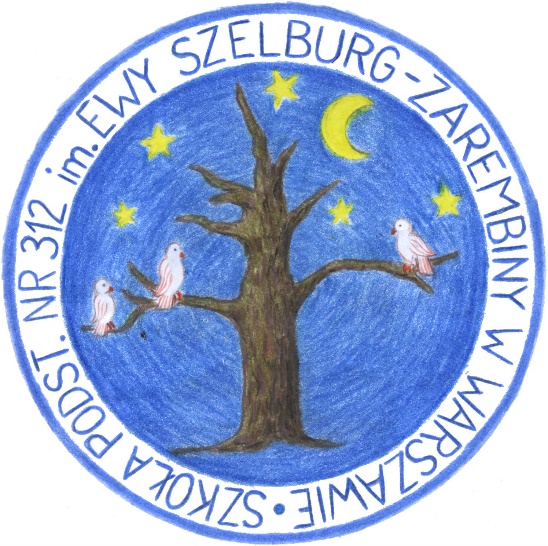 2019RYZYKO UMIARKOWANEDUŻE RYZYKORYZYKO EKSTREMALNENP. UCZEŃ MÓWI O SAMOBÓJSTWIE, NIE MÓWI JAK TO ZROBI, NIE BYŁO WCZEŚNIEJSZYCH PRÓBNP. WYSTĄPIŁY CZYNNIKI PRZEDWYPADKOWE UCZEŃ MÓWI JAK TO ZROBI, BYŁY WCZEŚNIEJSZE PRÓBYNP. WYSTĄPIŁY WSKAŹNIKI PRZEDWYPADKOWE UCZEŃ DOKONAŁ SAMOOKALECZENIA PODJĄŁ  INNE DZIAŁANIA ZAGRAŻAJĄCE ZDROWIU ŻYCIULp.Rodzaj alarmuSposób ogłoszenia alarmuSposób ogłoszenia alarmuSposób odwołania alarmuSposób odwołania alarmuLp.Rodzaj alarmuSyrenaRadio, TVPSyrenaRadio, TVP1Alarm powietrznyDźwięk modulowany trwający 3 minutyUwaga! uwaga! Ogłaszam alarm powietrzny dla ........Sygnały wewnętrzne Głosem: "Lotnik" Rakietą:niebieski dymDźwięk ciągły trwający 3 minutyUwaga! uwaga! Odwołuję alarm powietrzny dla........Sygnały wewnętrzne Głosem: "Kora" Rakietą: kolor zielony2Alarm o klęskach żywiołowych i zagrożeniu środowiska TŚPDźwięk ciągły trwający 3 minutyPowtarzana 3-krotnie zapowiedź słowna informująca o zagrożeniu i sposobie postępowania mieszkańcówDźwięk ciągły trwający 3 minutyPowtarzana 3- krotnie zapowiedź słowna: Uwaga! uwaga!odwołuję alarm o klęskach ........dla ........3Alarm o skażeniachDźwięki trwające 10 sek powtarzaneprzez 3 min.Przerwy 25-30 sekUwaga! uwaga! Ogłaszam alarm o skażeniach ........dla ........Sygnały wewnętrzne Głosem: "Gaz" Rakietą:kolor czerwonyDźwięk ciągły trwający 3 minutyPowtarzana 3- krotnie zapowiedź słowna: Uwaga! uwaga! odwołuję alarmo skażeniach dla........Sygnały wewnętrzne Głosem: "Kora" Rakietą: kolor zielony4Uprzedzenie o zagrożeniu skażeniamiPowtarzana 3-krotnie zapowiedź słowna: Uwaga! uwaga! osoby znajdujące się na terenie........ około godz ..... min..... może nastąpić skażenie z kierunku ........Powtarzana 3- krotnie zapowiedź słowna: Uwaga! uwaga! odwołuję uprzedzenieo zagrożeniu skażeniami ........dla ........5Uprzedzenie o zagrożeniu zakażeniamiFormę i treść komunikatu uprzedzenia o zagrożeniu zakażeniami ustalają organy Państwowej Inspekcji Sanitarnej